KRYTERIA OCENIANIA SZKOŁA PODSTAWOWA 
Z ODDZIAŁEM PRZEDSZKOLNYM  
IM.PROF.ALFONSA HOFFMANNA W GRÓDKU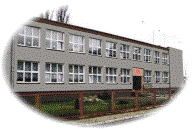 PRZEDMIOTOWY SYSTEM OCENIANIAW I ETAPIE KSZTAŁCENIAEDUKACJA WCZESNOSZKOLNAOcenianie w edukacji wczesnoszkolnej traktuje się jako konstruktywne opisywanie wiadomości 
i umiejętności ucznia wynikające z programów nauczania opartych o „Podstawy Programowe”.
Ocena opisowa to informacja, które standardy wymagań uczeń opanował, a nad którymi musi jeszcze popracować.Podstawę oceniania stanowi systematyczna obserwacja ucznia w różnorodnych sytuacjach dydaktycznych, ujawniających jego predyspozycje, zainteresowania, trudności, zachowania i postawy.ELEMENTY PRZEDMIOTOWEGO SYSTEMU OCENIANIA:A. Cele oceniania w edukacji wczesnoszkolnej.1. Ocenianie w klasach I-III ma na celu wspierać szkolny rozwój ucznia poprzez dostarczanie rzetelnej informacji o jego szkolnych osiągnięciach, a w szczególności:- poznanie uczniów i respektowanie indywidualnej drogi ich rozwoju,- informowanie ucznia o poziomie jego osiągnięć edukacyjnych i jego zachowaniu oraz o postępach w tym zakresie,- doskonalenie procesu uczenia się poprzez różnicowanie nauczania w zależności od indywidualnego rytmu zdobywania wiadomości i umiejętności.- motywowanie ucznia do dalszych postępów w nauce i zachowaniu.Ocena szkolna w edukacji wczesnoszkolnej pełni wiele różnorodnych funkcji powiązanych z procesem kształcenia i wspomaganiem dziecka we wszechstronnym rozwoju na miarę jego możliwości. Do tych funkcji zaliczamy:- funkcję informacyjną- uwzględniającą wkład pracy ucznia;- funkcję korekcyjną- uwzględniającą efekt, jaki osiąga uczeń;- funkcję motywacyjną- uwzględniającą możliwości ucznia.B. Zakres i przedmiot oceny opisowej ucznia.1. Ocena opisowa obejmuje opis osiągnięć dydaktycznych ucznia w zakresie:- edukacji polonistycznej: czytanie, pisanie, mówienie, słuchanie, wypowiadanie się /ustne
i pisemne/, gramatykę i ortografię.- edukacji matematycznej: pojęcie liczby naturalnej i jej zapis cyfrowy, opanowanie podstawowych działań arytmetycznych /dodawanie, odejmowanie, mnożenie, dzielenie/, umiejętność rozwiązywania zadań tekstowych, wiadomości z geometrii i umiejętności praktycznych z tego zakresu- edukacji społeczno - przyrodniczej: wiedza o otaczającym środowisku przyrodniczym i środowisku społecznym, umiejętność dokonywania obserwacji- edukacji plastyczno – technicznej: kultura pracy, poznawanie architektury, malarstwa i rzeźby, działalność plastyczno – techniczna,- edukacji muzycznej: odtwarzanie i słuchanie muzyki, percepcja muzyki- wychowanie fizyczne.: sprawność fizyczno - ruchową, elementy higieny osobistej, gry i zabawy ruchowe- edukacji językowej /j. angielski/: rozpoznawanie zwrotów stosowanych na co dzień oraz krótkich tekstów, czytanie wyrazów i prostych zdań, przepisywanie wyrazów i zdań, wypowiadanie się
- zajęć komputerowych: znajomość elementarnych podstaw obsługi komputera, posługiwanie się wybranymi programami, wyszukiwanie i korzystanie z informacji2. Szczegółowe kryteria osiągnięć edukacyjnych zawarte są w załączniku.3. W klasie I ocenianie ucznia poprzedzone jest zdiagnozowaniem jego osiągnięć, które stanowi punkt odniesienia do postępów jego rozwoju.4. Przy ustalaniu oceny z wychowania fizycznego, edukacji technicznej, plastycznej, muzycznej, zajęć komputerowych i języka angielskiego bierze się w szczególności pod uwagę wysiłek wkładany przez ucznia oraz jego zaangażowanie.5. Ocena z religii bieżąca, okresowa i roczna jest wyrażona stopniem.
6. Oceniając zachowanie ucznia nauczyciel bierze pod uwagę wymagania zawarte w rozporządzeniu MEN dotyczące oceniania:- Wywiązywanie się z obowiązków ucznia- Postępowanie zgodnie z dobrem społeczności szkolnej- Godne i kulturalne zachowanie się w szkole i poza nią- Dbałość o bezpieczeństwo i zdrowie własne oraz innych osób- Dbałość o honor i tradycje szkoły- Dbałość o piękno mowy ojczystej- Okazywanie szacunku innym osobomOCENIANIE ZACHOWANIA UCZNIÓW w klasach I-III1. Roczna ocena zachowania w klasach I-III ma charakter opisowy.2. Ocenę ustala nauczyciel - wychowawca uwzględniając :- opinię innych nauczycieli ucznia,- opinię nie dydaktycznych pracowników szkoły,- opinię kolegów i koleżanek,- samoocenę ucznia.3. Przy formułowaniu oceny zachowania nauczyciel bierze pod uwagę postawę ucznia podczas zajęć szkolnych w klasie, jak i poza nią, a także zgłoszonych zachowań pozaszkolnych4. Ocena zachowania nie może mieć wpływu na :- oceny z zajęć edukacyjnych,- promocje do klasy programowo wyższej.5. Roczna i śródroczna ocena klasyfikacyjna zachowania uwzględnia w szczególności:a) wywiązywanie się z obowiązków ucznia;b) postępowanie zgodne z dobrem społeczności szkolnej;c)dbałość o bezpieczeństwo i zdrowie własne oraz innych osób;d )godne, kulturalne zachowanie się w szkole o poza nią;e) dbałość o honor i tradycje szkoły;f) dbałość o piękno mowy ojczystej;h) udział w pracach na rzecz szkoły i środowiska6. Bieżąca forma oceny zachowania  ma charakter opisowy. Jako pomocniczą ustala się następującą symbolikę i skalę bieżącego oceniania zachowania:W - uczeń reprezentuje postawę wzorowąB – uczeń reprezentuje postawę bardzo dobrąD – uczeń reprezentuje postawę dobrąN – uczeń reprezentuje postawę niewłaściwą7. Kryteria oceny bieżącej zachowania:W – Uczeń sumiennie przygotowuje się do zajęć, często podejmuje zadania dodatkowe. Nie opuszcza zajęć szkolnych, a sporadyczne nieobecności ma zawsze usprawiedliwione. Zawsze uzupełnia braki wynikające z nieobecności. Zawsze zwraca się kulturalnie i taktownie do osób dorosłych i rówieśników, nigdy nie używa 'brzydkich słów". Przestrzega zasad bezpieczeństwa. Jest zawsze koleżeński. Jest punktualny. Wzorowo zachowuje się podczas wycieczek, wyjść, uroczystości i zajęć szkolnych. Sumiennie i rzetelnie pełni powierzone mu przez nauczycieli funkcje, np. dyżurnego. Zawsze dba i szanuje mienie własne, cudze i szkolne. Aktywnie i chętnie uczestniczy w życiu klasy i szkoły. Zawsze utrzymuje ład i porządek w miejscu pracy.B – Uczeń jest zawsze przygotowany do zajęć. Ma usprawiedliwione wszystkie nieobecności i uzupełnia braki z nimi związane. Najczęściej zwraca się kulturalnie i taktownie do osób dorosłych i rówieśników. Stara się przestrzegać zasad bezpieczeństwa. Jest koleżeński.. Sporadycznie spóźnia się na zajęcia. Bez zastrzeżeń zachowuje się podczas wycieczek, wyjść, uroczystości i zajęć  szkolnych. Bez zastrzeżeń pełni powierzone mu przez nauczycieli funkcje np. dyżurnego. Dba i szanuje mienie własne, cudze i szkolne. Chętnie uczestniczy w życiu klasy i szkoły. Utrzymuje ład i porządek w miejscu pracy.D – Uczeń zazwyczaj jest dobrze przygotowany do zajęć, a jego nieobecności są zazwyczaj usprawiedliwione Zwykle zwraca się kulturalnie i taktownie do osób dorosłych i rówieśników. Zdarza mu się nie przestrzegać zasad bezpieczeństwa, ale poprawia swoje zachowanie po zwróceniu uwagi przez nauczyciela, zwykle jest koleżeński. Zdarza mu się brać udział w bójkach, kłótniach i sporach. Spóźnia się na zajęcia. Nie sprawia większych trudności podczas wycieczek, wyjść i zajęć szkolnych. Zwykle sumiennie i rzetelnie pełni powierzone mu przez nauczycieli funkcje, np. dyżurnego. Zwykle dba i szanuje mienie własne, cudze i szkolne. Uczestniczy w życiu klasy i szkoły. Zwykle utrzymuje ład i porządek w miejscu pracy.N – Uczeń bardzo często jest nieprzygotowany do zajęć. Jego nieobecności są często nieusprawiedliwione .Uczeń niegrzecznie i nietaktownie zwraca się do dorosłych osób i rówieśników, używa wulgaryzmów. Nie przestrzega zasad bezpieczeństwa. Jest niekoleżeński. Jest konfliktowy, często bierze udział w kłótniach, bójkach i sporach. Nagminnie spóźnia się na zajęcia. Sprawia kłopoty wychowawcze podczas wyjść, wycieczek i zajęć szkolnych. Nie wywiązuje się z powierzonych mu funkcji, np. dyżurnego. Niszczy i nie szanuje mienia własnego, cudzego i szkolnego. Niechętnie uczestniczy w życiu klasy i szkoły. Nie utrzymuje ładu i porządku w miejscu pracy.8. W ramach oceniania bieżącego nauczyciel obserwuje ucznia. Swoje spostrzeżenia odnotowuje w dzienniku elektronicznym w formie opisowej i symbolami.C. Narzędzia i metody oceniania umiejętności ucznia.1. Ocenę opisową redaguje się na podstawie informacji zgromadzonych za pomocą narzędzi oceniania.2. Gromadząc informacje na temat postępów ucznia nauczyciel korzysta z następujących
metod i narzędzi kontrolno-diagnostycznych takich jak:- sprawdziany- testy kompetencji- podręczniki- zeszyty ucznia i zeszyty ćwiczeń- bieżącą obserwację ucznia.3. W systemie oceniania bierzemy również pod uwagę:- prace domowe- wytwory pracy ucznia- prace średnio i długoterminowe- udział w konkursach4. Bieżące oceny są  komentarzem słownym lub wyrażone w formie  cyfrowej według przyjętej skali efektywnej informacji zwrotnej, będącej elementem oceniania kształtującego, zawierającej:- wyszczególnione i docenione elementy pracy ucznia,
- wskazanie, co wymaga poprawy, dopracowania,
- wskazówki w jaki sposób uczeń powinien poprawić konkretną pracę, uzupełnić wiedzę
- wskazówki, w jakim kierunku uczeń powinien pracować dalej;5. Uczeń ma prawo być nieprzygotowany do zajęć (brak pracy domowej, niewyuczona recytacja, lub inna praca o charakterze ustnym lub pisemnym)  po nieobecności z powodu choroby. Fakt nieprzygotowania uczeń zgłasza na początku zajęć, w przeciwnym razie zostaje on odnotowany w postaci „ minusa” w dzienniku lekcyjnym.D. Sposoby dokumentowania osiągnięć uczniów1.Bieżącą ocenę ucznia nauczyciel rejestruje/dokumentuje/ dokonując zapisów:- w elektronicznym dzienniku lekcyjnym- na wytworach pracy ucznia- w zeszycie ucznia i ćwiczeniach2. Przy ocenianiu bieżącym w klasach I-III oprócz oceny opisowej stosuje się:- Pochwały ustne- Symbole cyfrowe 6,5,4,3,2,1,
W ocenie bieżącej dopuszcza się stosowanie +(plus)oraz – (minus) symbol ten nie jest oceną, jedynie informacją dotyczącą przypadku, gdy uczeń nie przystąpił do pisemnej formy sprawdzianu. Gdy uczeń uzupełni zaległości w ciągu 2 tygodni, nauczyciel stawia ocenę zamiast „-”
Wymagania procentowe z prac kontrolnych na daną ocenę:Dyktanda- ocenia się ilość błędów ortograficznych, literowych i interpunkcyjny
UWAGA: Dla uczniów objętych pomocą psychologiczno- pedagogiczną wymagania są
dostosowane do aktualnych możliwości ucznia.E. Sposoby powiadamiania uczniów i rodziców przez nauczycieli  o postępach uczniów w nauce i zachowaniu.
1. Na początku roku szkolnego rodzice są zapoznani z wymaganiami programowymi, zgodnie z którymi nauczyciel ocenia osiągnięcia ucznia oraz na bieżąco otrzymują informacje o postępach swoich dzieci zgodnie z zapisem zawartym w pkt. C i D niniejszego dokumentu.2. Na zakończenie każdego semestru, rodzice otrzymują informację o postępach ucznia w formie oceny opisowej3. Śródroczne i roczne oceny klasyfikacyjne są ocenami opisowymi.  Ocena roczna jest przedstawiona w formie opisu osiągnięć ucznia na świadectwie.F. Poprawa ocen 
Uczniowie mogą poprawić ocenę (szczególnie z prac pisemnych) w terminie i formie uzgodnionej z nauczycielem.Kryteria oceniania uczniów w edukacji wczesnoszkolnej
Klasa IKlasa IIKlasa IIIWYMAGANIA EDUKACYJNE WOBEC UCZNIA  PO UKOŃCZENIU KLASY 1Edukacja polonistyczna
Uczeń kończący klasę I:
W zakresie umiejętności społecznych warunkujących porozumiewanie się i kulturę języka:
- obdarza uwagą dzieci i dorosłych, słucha ich wypowiedzi i chce zrozumieć, co przekazują;
- komunikuje w jasny sposób swoje spostrzeżenia, potrzeby, odczucia, w kulturalny sposób zwraca się do rozmówcy, mówi na temat, zadaje pytania i odpowiada na pytania innych osób, dostosowuje ton głosu do sytuacji, np. nie mówi zbyt głośno,
- uczestniczy w rozmowie na tematy związane z życiem rodzinnym i szkolnym, także inspirowane
literaturą;
W zakresie umiejętności czytania i pisania:
- rozumie sens kodowania oraz dekodowania informacji; odczytuje uproszczone rysunki, piktogramy, znaki informacyjne i napisy,
- zna wszystkie litery alfabetu, czyta i rozumie proste, krótkie teksty,
- pisze proste, krótkie zdania: przepisuje, pisze z pamięci; dba o estetykę i poprawność graficzną
pisma (przestrzega zasad kaligrafii),
- posługuje się ze zrozumieniem określeniami: wyraz, głoska, litera, sylaba, zdanie,
- interesuje się książką i czytaniem; słucha w skupieniu czytanych utworów (np. baśni, opowiadań,
wierszy),
- w miarę swoich możliwości czyta lektury wskazane przez nauczyciela, korzysta z pakietów
edukacyjnych (np. zeszytów ćwiczeń i innych pomocy dydaktycznych pod kierunkiem nauczyciela;
W zakresie umiejętności wypowiadania się w małych formach teatralnych:
- uczestniczy w zabawie teatralnej, ilustruje mimiką, gestem, ruchem zachowania bohatera
literackiego lub wymyślonego,
- rozumie umowne znaczenie rekwizytu i umie posłużyć się nim w odgrywanej scence,
- odtwarza z pamięci teksty dla dzieci, np. wiersze, piosenki, fragmenty prozy.
Język angielski
Uczeń kończący klasę I:
- rozumie proste polecenia i właściwie na nie reaguje;
- nazywa obiekty w najbliższym otoczeniu;
- recytuje wierszyki i rymowanki, śpiewa piosenki z repertuaru dziecięcego;
- rozumie sens opowiedzianych historyjek, gdy są wspierane obrazkami, gestami, przedmiotami
Edukacja muzyczna
Uczeń kończący klasę I:
- powtarza prostą melodię; śpiewa piosenki z dziecięcego repertuaru, wykonuje śpiewanki
i rymowanki;
- odtwarza proste rytmy głosem i na instrumentach perkusyjnych; wyraża nastrój i charakter muzyki
pląsając i tańcząc (reaguje na zmianę tempa i dynamiki);
- realizuje proste schematy rytmiczne;
- wie, że muzykę można zapisać i odczytać;
- świadomie i aktywnie słucha muzyki, potem wyraża swe doznania werbalnie i niewerbalnie;
- kulturalnie zachowuje się na koncercie oraz w trakcie śpiewania hymnu narodowego.
Edukacja plastyczna
Uczeń kończący klasę I:
- wypowiada się w wybranych technikach plastycznych na płaszczyźnie i w przestrzeni;
- posługuje się takimi środkami wyrazu plastycznego jak kształt, barwa, faktura;
- ilustruje sceny i sytuacje (realne i fantastyczne) inspirowane wyobraźnią, baśnią, opowiadaniem,
muzyką; korzysta z narzędzi multimedialnych;
- wykonuje proste rekwizyty (np. lalkę, pacynkę) i wykorzystuje je w małych formach teatralnych;
tworzy przedmioty charakterystyczne dla sztuki ludowej regionu, w którym mieszka;
- rozpoznaje wybrane dziedziny sztuki: architekturę (także architekturę zieleni), malarstwo, rzeźbę,
grafikę; wypowiada się na ich temat.
Edukacja społeczna
Uczeń kończący klasę I:
- potrafi odróżnić, co jest dobre, a co złe w kontaktach z rówieśnikami i dorosłymi;
- wie, że warto być odważnym, mądrym i pomagać potrzebującym; wie, że nie należy kłamać lub
zatajać prawdy;
- współpracuje z innymi w zabawie, w nauce szkolnej i w sytuacjach życiowych;
- przestrzega reguł obowiązujących w społeczności dziecięcej oraz w świecie dorosłych,
- grzecznie zwraca się do innych w szkole, w domu i na ulicy;
- wie, co wynika z przynależności do swojej rodziny, jakie są relacje między najbliższymi,
- wywiązuje się z powinności wobec nich;
- ma rozeznanie, że pieniądze otrzymuje się za pracę; dostosowuje swe oczekiwania do realiów
ekonomicznych rodziny;
- zna zagrożenia ze strony ludzi; wie, do kogo i w jaki sposób należy się zwrócić o pomoc;
- wie, gdzie można bezpiecznie organizować zabawy, a gdzie nie można i dlaczego;
- potrafi wymienić status administracyjny swojej miejscowości (wieś, miasto);
- wie, czym zajmuje się np. policjant, strażak, lekarz, weterynarz; wie, jak można się do nich
zwrócić o pomoc;
- wie, jakiej jest narodowości, że mieszka w Polsce, a Polska znajduje się w Europie;
- zna symbole narodowe (flaga, godło, hymn narodowy), rozpoznaje flagę i hymn Unii
Europejskiej.
Edukacja przyrodnicza
Uczeń kończący klasę I:
W zakresie rozumienia i poszanowania świata roślin i zwierząt:
- rozpoznaje rośliny i zwierzęta żyjące w takich środowiskach przyrodniczych, jak park, las, pole uprawne, sad i ogród (działka),
- zna sposoby przystosowania się zwierząt do poszczególnych pór roku: odloty i przyloty ptaków, zapadanie w sen zimowy,
- wymienia warunki konieczne do rozwoju roślin i zwierząt w gospodarstwie domowym, szkolnych uprawach i hodowlach itp.; prowadzi proste hodowle i uprawy (w szczególności w kąciku przyrody),
- wie, jaki pożytek przynoszą zwierzęta środowisku: niszczenie szkodników przez ptaki, zapylanie kwiatów przez owady, spulchnianie gleby przez dżdżownice,
- zna zagrożenia dla środowiska przyrodniczego ze strony człowieka: wypalanie łąk i ściernisk, zatruwanie powietrza i wód, pożary lasów, wyrzucanie odpadów i spalanie śmieci itp.; chroni przyrodę: nie śmieci, szanuje rośliny, zachowuje ciszę w parku i w lesie, pomaga zwierzętom przetrwać zimę i upalne lato,
- zna zagrożenia ze strony zwierząt (niebezpieczne i chore zwierzęta) i roślin (np. trujące owoce, liście, grzyby) i wie jak zachować się w sytuacji zagrożenia,
- wie, że należy oszczędzać wodę; wie, jakie znaczenie ma woda w życiu człowieka, roślin i  zwierząt,
- wie, że należy segregować śmieci; rozumie sens stosowania opakowań ekologicznych;
W zakresie rozumienia warunków atmosferycznych:
- obserwuje pogodę i prowadzi obrazkowy kalendarz pogody,
- wie, o czym mówi osoba zapowiadająca pogodę w radiu i w telewizji i stosuje się do podanych informacji o pogodzie, np. ubiera się odpowiednio do pogody,
- nazywa zjawiska atmosferyczne charakterystyczne dla poszczególnych pór roku,
- podejmuje rozsądne decyzje i nie naraża się na niebezpieczeństwo wynikające z pogody,
- zna zagrożenia ze strony zjawisk przyrodniczych, takich jak: burza, huragan, powódź, pożar i wie jak zachować się w sytuacji zagrożenia.
Edukacja matematyczna
Uczeń kończący klasę I:
W zakresie czynności umysłowych ważnych dla uczenia się matematyki:
- ustala równoliczność mimo obserwowanych zmian w układzie elementów w porównywanych
zbiorach,
- układa obiekty (np. patyczki) w serie rosnące i malejące, numeruje je; wybiera obiekt w takiej serii, określa następne i poprzednie,
- klasyfikuje obiekty: tworzy kolekcje, np. zwierzęta, zabawki, rzeczy do ubrania,
- w sytuacjach trudnych i wymagających wysiłku intelektualnego dąży do wykonania zadania,
- wyprowadza kierunki od siebie i innych osób; określa położenie obiektów względem obranego obiektu; orientuje się na kartce papieru, aby odnajdować informacje (np. w lewym górnym rogu) 
i rysować strzałki we właściwym kierunku,
- dostrzega symetrię (np. w rysunku motyla); zauważa, że jedna figura jest powiększeniem lub pomniejszeniem drugiej; kontynuuje regularny wzór (np. szlaczek);
W zakresie liczenia i sprawności rachunkowych:
- sprawnie liczy obiekty (dostrzega regularności dziesiątkowego systemu liczenia),
- wymienia kolejne liczebniki od wybranej liczby, także wspak (zakres do 20);
- zapisuje liczby cyframi (zakres do 10),
- wyznacza sumy (dodaje) i różnice (odejmuje) manipulując obiektami lub rachując na zbiorach zastępczych, np. na palcach; sprawnie dodaje i odejmuje w zakresie do 10,
- poprawnie zapisuje te działania,
- radzi sobie w sytuacjach życiowych, których pomyślne zakończenie wymaga dodawania
lub odejmowania,
- zapisuje rozwiązanie zadania z treścią przedstawionego słownie w konkretnej sytuacji,
- stosując zapis cyfrowy i znaki działań;
W zakresie pomiaru:
- długości: mierzy długość, posługując się np. linijką; porównuje długości obiektów,- ciężaru: potrafi ważyć przedmioty; różnicuje przedmioty cięższe, lżejsze; wie, że towar w sklepie
jest pakowany według wagi płynów, odmierza płyny kubkiem i miarką litrową,
- czasu: nazywa dni w tygodniu i miesiące w roku; orientuje się, do czego służy kalendarz i
potrafi z niego korzystać; rozpoznaje czas na zegarze w takim zakresie, który pozwala mu orientować się w ramach czasowych szkolnych zajęć i domowych obowiązków;
W zakresie obliczeń pieniężnych:
- zna będące w obiegu monety i banknot o wartości 10 zł; zna wartość nabywczą monet i
radzi sobie w sytuacji kupna i sprzedaży,
- zna pojęcie długu i konieczność spłacenia go.
Zajęcia komputerowe.
Uczeń kończący klasę I:
- posługuje się komputerem w podstawowym zakresie: uruchamia program, korzystając z myszy
i klawiatury;
- wie, jak trzeba korzystać z komputera, żeby nie narażać własnego zdrowia;
- stosuje się do ograniczeń dotyczących korzystania z komputera. 
Zajęcia techniczne.
Uczeń kończący klasę I:
W zakresie wychowania technicznego:
- wie, jak ludzie wykorzystywali dawniej i dziś siły przyrody (wiatr, wodę); majsterkuje 
(np. latawce, wiatraczki, tratwy),
- zna ogólne zasady działania urządzeń domowych (np. latarki, odkurzacza, zegara),
posługuje się nimi, nie psując ich,
- buduje z różnorodnych przedmiotów dostępnych w otoczeniu np. szałas, namiot, wagę,
W zakresie dbałości o bezpieczeństwo własne i innych:
- utrzymuje porządek wokół siebie (na swoim stoliku, w sali zabaw, szatni i w ogrodzie),
- sprząta po sobie i pomaga innym w utrzymywaniu porządku, zna zagrożenia wynikające z niewłaściwego używania narzędzi i urządzeń technicznych,
- wie, jak należy bezpiecznie poruszać się na drogach (w tym na rowerze) i korzystać ze
środków komunikacji; wie, jak trzeba zachować się w sytuacji wypadku, np. umie
powiadomić dorosłych, zna telefony alarmowe.
Wychowanie fizyczne.
Uczeń kończący klasę I:
- uczestniczy w zajęciach rozwijających sprawność fizyczną, zgodnie z regułami;
- potrafi: chwytać piłkę, rzucać nią do celu i na odległość, toczyć ją i kozłować,
- pokonywać przeszkody naturalne i sztuczne,
- wykonywać ćwiczenia równoważne;
- dba o to, aby prawidłowo siedzieć w ławce, przy stole itp.;
- wie, że choroby są zagrożeniem dla zdrowia i że można im zapobiegać poprzez: szczepienia ochronne, właściwe odżywianie się, aktywność fizyczną, przestrzeganie higieny; właściwie zachowuje się w sytuacji choroby;
- wie, że nie może samodzielnie zażywać lekarstw i stosować środków chemicznych (np.
środków czystości, środków ochrony roślin);
- wie, że dzieci niepełnosprawne znajdują się w trudnej sytuacji i pomaga im.WYMAGANIA EDUKACYJNE WOBEC UCZNIA PO UKOŃCZENIU KLASY 2
EDUKACJA POLONISTYCZNA
MÓWIENIEW klasie drugiej kontynuuje się doskonalenie umiejętności mówienia oraz uczeń po klasie 2:-Swobodnie i poprawnie wypowiada się na różne tematy, używając zdań złożonych;-Uczestniczy w rozmowach na tematy związane z życiem rodzinnym i szkolnym;-Wypowiada się na temat omawianego tekstu literackiego;-Opisuje zaistniałe wydarzenia i potrafi je zrelacjonować;-Nadaje tytuły ilustracjom do omawianych tekstów;-Formułuje odpowiedzi na zadane pytania;-Omawia i opowiada historyjki obrazkowe, potrafi samodzielnie wymyślić ich zakończenie;-Poprawnie opisuje osoby i przedmioty z otoczenia lub przedstawione na ilustracjach;-Formułuje życzenia i zaproszenia;-Konstruuje własne wypowiedzi, biorąc udział w scenkach dramowych i autoprezentacjach;-Stara się dbać o kulturę wypowiedzi: dostosowuje ton głosu do sytuacji, odpowiada na zadawane pytania i zadaje pytania, używając odpowiednich zwrotów grzecznościowych;-Recytuje z pamięci wiersze i piosenki.SŁUCHANIEW klasie 2 kontynuuje się doskonalenie umiejętności słuchania oraz uczeń po klasie 2:-Słucha ze zrozumieniem złożonych poleceń;-Wykonuje polecenia wypowiedziane przez nauczyciela i kolegów;-Słucha ze zrozumieniem i w skupieniu odpowiednich do wieku wierszy, opowiadań i innych utworów literackich (czytanych przez nauczyciela, słuchanych z płyty CD);-Aktywnie uczestniczy w rozmowach, zabiera głos w kulturalny sposób.PISANIE
W klasie 2 kontynuuje się doskonalenie umiejętności pisania oraz uczeń po klasie 2:-Pisze czytelnie, kształtnie i płynnie;-Potrafi utrzymać prawidłowo tempo pisania;-Przepisuje proste zdania i proste teksty;-Potrafi rozwijać zdania oraz układa i zapisuje spójne, poprawne zdania;-Uzupełnia proste zdania z lukami;-Dokonuje przekształceń tekstów;-Zapisuje wyrazy i zdania ze słuchu uwzględnieniem poznanego słownictwa;-Poprawnie przepisuje zdania i krótkie teksty ze słuchu i z pamięci;-Stara się samodzielnie układać i poprawnie zapisywać życzenia, zaproszenia, listy prywatne, krótkie opisy, kilkuzdaniowe wypowiedzi na określony temat;-Bierze udział w zbiorowym układaniu różnych form pisemnych;-Dba o estetykę i poprawność graficzną pisma;-Prawidłowo dobiera wyrazy zdrobniałe i o znaczeniu przeciwstawnym;-W miarę samodzielnie wykonuje proste zadania domowe.
CZYTANIE I OPRACOWYWANIE TEKSTÓW
W klasie 2 kontynuuje doskonalenie umiejętności czytania i opracowywania tekstów oraz uczeń po klasie 2:-Samodzielnie czyta omawiany tekst: wyrazami i zdaniami, poprawnie, płynnie, w miarę wyraziście;-Odczytuje samodzielnie nowy tekst: wyrazami i zdaniami, poprawnie, w miarę płynnie;-Czyta i rozumie teksty odpowiednie dla jego wieku;-Odnajduje proste informacje w tekście i wyciąga wnioski;-Rozpoznaje w tekście formy literackie takie jak życzenia, zaproszenia, zawiadomienia;-Czyta tekst z podziałem na role, wyodrębnia dialog w tekście;-Pod kierunkiem nauczyciela analizuje utwory dla dzieci: ustala kolejność wydarzeń, rozpoznaje bohaterów, ocenia ich postępowanie i uzasadnia swoje opinie, określa czas i miejsce akcji utworu;-Potrafi ciekawie interpretować teksty, uczestniczy w ich inscenizowaniu;-Przejawia wrażliwość estetyczną i rozszerza zasób słownictwa poprzez kontakt z dziełami literackimi;-Zapoznaje się z różnymi tekstami literackimi: opowiadaniem, baśnią, legendą, wierszem;-Uczy się korzystać ze zbiorów bibliotecznych ( w tym słowników)
GRAMATYKA
W klasie 2 kontynuuje się doskonalenie umiejętności gramatycznych oraz uczeń po klasie 2:-Ze zrozumieniem posługuje się określeniami: „wyraz”, „głoska”, „litera”, „sylaba”, „zdanie”;-Doskonali poziom analizy i syntezy głoskowej;-Wyróżnia głoski w nagłosie, śródgłosie, wygłosie;-Zna i rozróżnia samogłoski i spółgłoski;-Potrafi dokonać analizy i syntezy sylabowej;-Dzieli wyrazy na sylaby;-Wyróżnia sylaby w nagłosie, śródgłosie, wygłosie;-Zna różnicę między głoską i literą;-Liczy głoski i litery w prostych wyrazach;-Oddziela wyrazy w zdaniu i zdania w tekście;-Rozumie pojęcie „zdanie”, rozróżnia zdania pytające, rozkazujące, oznajmujące.ORTOGRAFIA I INTERPUNKCJA
W klasie 2 kontynuuje się doskonalenie umiejętności ortograficznych i interpunkcyjnych oraz uczeń po klasie 2:-Zna alfabet, ustala kolejność wyrazów ze względu na pierwszą literę;-Potrafi powiedzieć, jakie jest zastosowanie przecinka przy wyliczaniu;-Wie, że w zależności od rodzaju zdania, na końcu stawia się następujące znaki przestankowe: kropkę, znak zapytania, wykrzyknik;-Zapisuje wielką literą: imiona i nazwiska, nazwy miast i państw, nazwy gór i rzek;-Wskazuje podobieństwa w zapisywaniu spółgłosek miękkich;-Poprawnie zapisuje spółgłoski miękkie: zapisywanie wyrazów z dwuznakami oraz ze znakiem diakrytycznym;-Dba o poprawność ortograficzną i interpunkcyjną podczas pisania z pamięci i ze słuchu;-Korzysta z ilustrowanych słowników;-Stosuje popularne skróty przy adresowaniu.EDUKACJA PRZYRODNICZA I SPOŁECZNA
W klasie 2 kontynuuje się doskonalenie umiejętności przyrodniczych oraz uczeń po klasie 2:-Zna budowę roślin i warunki ich życia;-Opisuje życie w ekosystemie: lasu, ogrodu, parku, łąki;-Wymienia i rozpoznaje rośliny typowe dla wybranych regionów Polski;-Prowadzi proste uprawy (rozmnaża, sadzi, hoduje rośliny);-Zna i nazywa narzędzia ogrodnicze;-Dokonuje obserwacji i doświadczeń przyrodniczych (poddaje je analizie, wiąże przyczynę ze skutkiem);-Zna popularne rośliny doniczkowe (rozpoznaje je, podaje ich nazwy, zna warunki konieczne do ich rozwoju);-Wie, czym grozi spożycie lub dotknięcie roślin trujących;-Zna budowę zwierząt i warunki ich życia;-Potrafi nazwać i wyliczyć zwierzęta typowe dla wybranych regionów Polski;-Rozpoznaje i wymienia nazwy zwierząt egzotycznych;-Pomaga zwierzętom przetrwać zimę;-Wie, czym grozi kontakt z chorymi i niebezpiecznymi zwierzętami;-Rozumie potrzebę segregacji śmieci, zna pojęcie „surowce wtórne”, wie, jakie jest znaczenie dla ochrony przyrody używanie opakowań ekologicznych;-Zna i rozumie zagrożenia przyrody, wynikające z działalności człowieka (zatruwanie wody i powietrza, wyrzucanie odpadów, pożar);-Zna zagrożenia ze strony zjawisk przyrodniczych (powódź, pożar);-Wie, jak należy zachować się w sytuacjach zagrożenia (powódź, pożar);-Zna wpływ przyrody nieożywionej na życie ludzi, zwierząt, roślin (światło słoneczne a cykl życia na Ziemi);-Wie, w jaki sposób należy oszczędzać wodę;-Zna znaczenie wody dla życia ludzi, zwierząt i roślin;-Podejmuje działania na rzecz ochrony przyrody;-Wymienia zjawiska atmosferyczne w danych porach roku, umie obserwować i analizować zjawiska przyrody, dostrzega zmiany w zależności od pór roku;-Umie wskazać główne kierunki na mapie;-Nazywa części ciała;-Potrafi wymienić organy wewnętrzne organizmu człowieka;-Wie, że ruch to zdrowie;-Rozumie pojęcie „aktywny wypoczynek”;-Zna budowę roweru i zasady bezpiecznego korzystania z tego środka lokomocji;-Rozróżnia i nazywa wybrane znaki drogowe;-Umie bezpiecznie zachować się na ulicy.W klasie 2 kontynuuje się doskonalenie umiejętności społecznych oraz uczeń po klasie 2:-Potrafi wyjaśnić prawa i obowiązki ucznia, stara się je respektować;-Aktywnie uczestniczy w życiu szkoły;-Wie, gdzie i w jaki sposób organizować bezpieczne zabawy;-Zna zasady zachowania się wobec dorosłych i rówieśników, stosuje zwroty grzecznościowe, pomaga kolegom w różnych sytuacjach;-Rozumie i docenia relacje przyjacielskie;-Zna miejscowość, w której mieszka, umie wskazać i wyliczyć ważne miejsca w swojej miejscowości, potrafi opisać tradycje;-Kultywuje tradycje rodzinne;-Podejmuje obowiązki domowe, stara się dobrze je wypełniać, rozumie potrzebę ich wykonywania;-Wie, że rodzice za swoją pracę dostają pieniądze, stara się dostosować swoje potrzeby do warunków materialnych rodziny;-Stara się być dobrym sąsiadem (chętnie służy pomocą, szanuje prawo do odpoczynku);-Zna i stosuje zasady dobrego zachowania się wobec dorosłych i rówieśników;-Umie powiadomić o wypadku lub innym zagrożeniu;-Wie, jakie zagrożenia mogą być ze strony ludzi i potrafi o nich powiadomić dorosłych;-Rozpoznaje kłamstwo i stara się mu przeciwstawiać;-Zna zasady zachowania się w różnych miejscach publicznych: w środkach komunikacji publicznej, na poczcie, w sklepie;-Wie, że wszyscy ludzie są równi wobec prawa, niezależnie od koloru skóry, wyglądu, wyznawanej religii i statusu społecznego, jest tolerancyjny wobec osób innej narodowości i tradycji kulturowej;-Zna i szanuje symbole narodowe: flagę, godło, hymn Polski;-Rozpoznaje hymn Unii Europejskiej.
EDUKACJA PLASTYCZNO-TECHNICZNA
W klasie 2 kontynuuje się doskonalenie umiejętności plastycznych i technicznych oraz uczeń po klasie 2:-Potrafi rozpoznać i nazwać wybrane dziedziny sztuki: malarstwo, rzeźbę, grafikę;-Nazywa podstawowe zabytki architektury Polski: Wawel, Rynek Główny w Krakowie, Starówkę w Warszawie, Zamek Królewski w Warszawie, Gdańskie Kamienice Starego Miasta;-Rozumie pojęcia: „pejzaż”, „portret”, „martwa natura”, „pomnik”;-Rozpoznaje charakterystyczne motywy ludowe regionów Polski (haft kaszubski, wycinanki łowickie, strój krakowski, strój góralski);-Umie wskazać czynności i narzędzia związane z poszczególnymi dziedzinami sztuki;-Podejmuje działania twórcze, dzięki którym doskonali umiejętności: malowania farbami, rysowania ołówkiem i kredkami, wycinania nożyczkami, zaginania, składania papieru, łączenia różnych materiałów z użyciem kleju, zszywacza biurowego, za pomocą wiązania, odmierzania potrzebnej ilości materiału;-Wykonuje kompozycje płaskie i przestrzenne według instrukcji lub według własnego pomysłu (makieta domu, meble dla lalki);-Planuje kolejne czynności i dobiera potrzebne materiały oraz narzędzia;-Rozpoznaje różne środki transportu (samolot, samochód, statek);-Zna zasady działania miksera;-Zna budowę i działanie latarki, porównuje różne modele latarek z punktu widzenia przydatności, łatwości obsługi, ceny;EDUKACJA MUZYCZNA
W klasie 2 kontynuuje się doskonalenie umiejętności muzycznych oraz uczeń po klasie 2:-Zna piosenki;-Zna melodię i słowa dwóch pierwszych zwrotek hymnu Polski;-Realizuje rytmy za pomocą sylabicznego recytowania, gestów, ruchu i gry na instrumentach;-Reaguje na zmiany pulsu rytmicznego, tempa, dynamiki;-Zna podstawowe kroki polki oraz innego tańca ludowego;-Aktywnie słucha muzyki;-Rozpoznaje melodie, rytm, akompaniament;-Słucha muzyki i określa charakter utworów, odróżnia wykonanie solowe od wykonania zespołowego;-Rozpoznaje instrumenty: fortepian, gitarę;-Zna podstawy zapisu nutowego (ćwierćnuta, ósemka, pauza ósemkowa) oraz wysokości nut: re, fa, do;-Gra na instrumentach proste schematy rytmu i melodie, akompaniuje oraz improwizuje;-Potrafi grać na dzwonkach/flecie.EDUKACJA MATEMATYCZNAW klasie 2 kontynuuje się doskonalenie umiejętności matematycznych oraz uczeń po klasie 2:-Odczytuje i zapisuje liczby od 0 do 100;-Liczy w przód i w tył po jeden i po dziesięć w zakresie 100;-Potrafi przyporządkować liczbę do konkretnych elementów w zbiorze;-Porównuje liczby w zakresie 100, używając określeń: „większa”, „mniejsza”, „równa”, stosuje znaki: =,<,>;-Wskazuje liczby parzyste i nieparzyste w zakresie 100;-Numeruje piętra, ludzi w kolejce, rzędy, wagony w pociągu, przedmioty ustawione w szeregu (rozumie porządkowy aspekt liczby);-Dodaje i odejmuje liczby w zakresie 20 z przekroczeniem progu;-Dodaje i odejmuje liczby w zakresie 100 bez przekroczenia progu;-Wie, że dodawanie i odejmowanie to działania odwrotne (sprawdza wynik dodawania za pomocą odejmowania i odwrotnie);-Stosuje przemienność dodawania (wie, że kolejność dodawania składników nie ma wpływu na wynik);-Mnoży i dzieli liczby w zakresie 30;-Wie, że mnożenie i dzielenie to działania wzajemnie odwrotne (sprawdza wynik dzielenia za pomocą mnożenia i odwrotnie);-Stosuje przemienność mnożenia (wie, że kolejność mnożenia czynników nie ma wpływu na wynik);-Rozwiązuje łatwe równania z niewiadomą w postaci okienka (wspomagane rysunkami lub konkretami);-Rozwiązuje jednodziałaniowe zadania z treścią (wspomagane konkretami lub rysunkami);-Rysuje ilustracje do zadań z treścią;-Układa pytania do treści zadań;-Wskazuje i poprawia proste błędy w treści zadań;-Rozwiązuje zadania na porównywanie różnicowe;-Rozpoznaje figury geometryczne: koło, trójkąt, kwadrat, prostokąt, rysuje je po śladzie i samodzielnie;-Wie, że kwadrat to szczególny przypadek prostokąta;-Mierzy długość przedmiotów za pomocą linijki, miarę wyraża w centymetrach i milimetrach;-Rozpoznaje, mierzy i rysuje odcinki, długość wyraża w centymetrach i milimetrach;-Porównuje długości, używając odpowiednich określeń i znaków;-Waży przedmioty, wagę wyraża w gramach, dekagramach i kilogramach (nie zamieniając jednostek);-Porównuje wagę przedmiotu, używając określeń: „cięższy”, „lżejszy”, „waży tyle samo”, stosuje znaki (=,<,>) pomiędzy wartościami wagi wyrażonymi w tych samych jednostkach;-Próbuje szacować różne wartości wagi: samochód, człowiek, piórko itp.;-Odmierza płyny (litr, pół litra, ćwierć litra);-Wykonuje proste obliczenia, dotyczące wagi i pojemności;-Rozpoznaje monety o wartości: 10 groszy, 20 groszy, 50 groszy, 1 złoty, 2 złote, 5 złotych oraz banknoty: 10 złotych, 20 złotych, 50 złotych, 100 złotych;-Zna wartość pieniędzy (potrafi dobierać monety o niższym nominale tak, aby stanowiły wartość monety, czy banknotu o wyższym nominale, potrafi wybrać monety, którymi może zapłacić za dany produkt, potrafi obliczyć resztę, którą powinien otrzymać, płacąc zadany produkt, porównuje wartości monet i banknotów, używając odpowiednich słów i znaków);-Odczytuje i zapisuje liczby w systemie rzymskim od I do XII, wie w jakich przypadkach używa się takich liczb (miesiące, piętra);-Zna nazwy pór roku, miesięcy, dni tygodnia i potrafi je zapisywać;-Czyta i zapisuje daty;-Zna liczbę dni w poszczególnych miesiącach;-Odczytuje i zaznacza godziny na zegarze w systemie dwudziestoczterogodzinnym-Wykonuje proste obliczenia kalendarzowe i zegarowe;-Określa temperaturę powietrza i ciała człowieka na podstawie odczytów z termometrów.
ZAJĘCIA KOMPUTEROWEW klasie 2 kontynuuje się doskonalenie umiejętności obsługi komputera oraz uczeń po klasie 2:-Korzysta z odpowiednich do jego wieku programów edukacyjnych;-Zna zagrożenia wynikające z korzystania z komputera, Internetu (nadwyrężanie wzroku, zła postawa);-Pisze i odczytuje proste teksty;-Wykonuje proste rysunki;-Potrafi otworzyć stronę internetową swojej szkoły;WYCHOWANIE FIZYCZNE I HIGIENA OSOBISTA
W klasie 2 kontynuuje się doskonalenie umiejętności sportowych oraz uczeń po klasie 2:-Realizuje marszobiegi trwające około 10 minut, biega slalomem omijając przeszkody, skacze przez niewielkie przeszkody;-Skacze przez skakankę, skacze obunóż i jednonóż przez przeszkody (np. przez ławeczkę);-Potrafi przejść po ławeczce, przeciąga szarfę wzdłuż ciała;-Wykonuje ćwiczenia wzmacniające mięśnie brzucha i lędźwi;-Przyjmuje pozycje wyjściowe i ustawienia do ćwiczeń;-Kozłuje piłkę, podaje piłkę między partnerami, trafia małą piłką do celu;-Bierze udział w zawodach sportowych i stara się radzić sobie z przegraną.WYMAGANIA EDUKACYJNE WOBEC UCZNIA  PO UKOŃCZENIU KLASY 3
EDUKACJA POLONISTYCZNAMÓWIENIE
W klasie trzeciej kontynuuje się doskonalenie umiejętności mówienia oraz uczeń po klasie 3:-Wypowiada się w różnych formach, potrafi ułożyć kilkuzdaniową wypowiedź na dany temat;-Dba o umiejętny dobór właściwych form komunikowania się w różnych sytuacjach społecznych;-Uczestniczy w rozmowach: prezentuje własne zdanie, potrafi je uzasadnić;-Poszerza struktury składniowe oraz zakres słownictwa, wykorzystując omawiane treści nauczania;-Nadaje tytuły ilustracjom do omawianych tekstów;-Omawia i opowiada historyjki obrazkowe, analizuje postępowanie bohaterów i potrafi je ocenić;-Samodzielnie opowiada przeczytane i wysłuchane teksty;-Tworzy dialogi w scenkach dramowych i autoprezentacjach;-Konstruuje własne wypowiedzi, biorąc udział w scenkach dramowych i autoprezentacjach;-Odtwarza teksty z pamięci: wiersze, piosenki, fragmenty prozy, odpowiednio intonując i uwzględniając zasady interpunkcji;-Stara się dbać o kulturę wypowiedzi: poprawnie artykułuje głoski, stosuje pauzy, właściwą intonację przy wypowiadaniu różnego rodzaju zdań.SŁUCHANIEW klasie 3 kontynuuje się doskonalenie umiejętności słuchania oraz uczeń po klasie 3:-Słucha ze zrozumieniem poleceń składających się ze zdań wielokrotnie złożonych;-Uważnie słucha wypowiedzi innych i potrafi wykorzystać przekazane informacje;-Wykonuje złożone polecenia wypowiedziane przez nauczyciela i kolegów;-Słucha ze zrozumieniem i w skupieniu odpowiednich do wieku wierszy, opowiadań, piosenek i innych utworów literackich, w tym dłuższych fragmentów lektur (czytanych przez nauczyciela, słuchanych z płyty CD);-Aktywnie uczestniczy w rozmowach, potrafi odnieść się do wypowiedzi innych.PISANIEW klasie 3 kontynuuje się doskonalenie umiejętności pisania oraz uczeń po klasie 3:-Pisze czytelnie, kształtnie i płynnie;-Przepisuje zdania złożone i dłuższe teksty;-Poprawnie rozmieszcza tekst na stronie;-Uzupełnia zdania z lukami;-Poprawnie przepisuje ze słuchu i z pamięci zdania proste i złożone oraz krótkie teksty;-Samodzielnie, poprawnie układa i zapisuje życzenia, zaproszenia, listy prywatne, krótkie opisy, krótkie opowiadania, kilkuzdaniowe wypowiedzi na dowolny temat (na podstawie opracowanych tekstów oraz twórcze);-Stara się dbać o estetykę i poprawność graficzną pisma;-Prawidłowo dobiera wyrazy o znaczeniu przeciwstawnym i bliskoznacznym;-Samodzielnie wykonuje pisemne zadania domowe.CZYTANIE I OPRACOWYWANIE TEKSTÓWW klasie 3 kontynuuje doskonalenie umiejętności czytania i opracowywania tekstów oraz uczeń po klasie 3:-Potrafi samodzielnie, wyraziście i z zachowaniem ekspresji czytać omawiany tekst;-Potrafi samodzielnie, wyraziście i z zachowaniem ekspresji odczytać nowy tekst;-Odnajduje w tekście informacje oraz fragmenty na określone tematy i wyciąga wnioski;-Rozpoznaje w tekście literackie formy użytkowe: notatka do kroniki, list;-Analizuje, pod kierunkiem nauczyciela, przeczytane utwory: wskazuje głównych i drugoplanowych bohaterów, dokonuje oceny ich postępowania, zaznacza wybrane fragmenty tekstu, układa dalszy ciąg wydarzeń;-Czyta lektury wskazane przez nauczyciela;-Zna różne teksty literackie: opowiadanie, baśń, legendę, wiersz, teksty popularnonaukowe, komiksy, kroniki;-Przejawia wrażliwość estetyczną i rozszerza zasób słownictwa poprzez kontakt z dziełami literackimi;-W miarę możliwości korzysta ze zbiorów bibliotecznych (encyklopedii) i innych źródeł informacji (Internetu).GRAMATYKAW klasie 3 kontynuuje się doskonalenie umiejętności gramatycznych oraz uczeń po klasie 3:-Rozpoznaje i tworzy samodzielnie wszystkie rodzaje zdań;-Dokonuje przekształceń zdań;-Grupuje wyrazy według cech znaczeniowych: nazw osób, zwierząt, roślin i rzeczy;-Odnajduje w zdaniu wyrazy określające czynności, wskazuje określenia rzeczownika;-Dobiera słownictwo do podanego tematu;-Potrafi rozwinąć zdanie.ORTOGRAFIA I INTERPUNKCJAW klasie 3 kontynuuje się doskonalenie umiejętności ortograficznych i interpunkcyjnych oraz uczeń po klasie 3:-Zapisuje wielką literą: nazwy popularnych zabytków, niektóre tytuły książek i czasopism, przydomki;-Rozumie funkcję przecinka i stosuje go przy wyliczaniu;-Zna zastosowanie dwukropka przy wyliczaniu;-Dba o poprawność ortograficzną i interpunkcyjną podczas pisania ze słuchu oraz tekstówpisanych samodzielnie.EDUKACJA PRZYRODNICZA I SPOŁECZNAW klasie 3 kontynuuje się doskonalenie umiejętności przyrodniczych oraz uczeń po klasie 3:-Potrafi opisać sposoby odżywiania się zwierząt;-Wie, na czym polega praca: sadownika, rolnika, ogrodnika, pszczelarza;-Rozumie komunikaty pogodowe podawane w środkach masowego przekazu;-Wie, jakie spotyka się zagrożenia wynikające z działalności człowieka (palenie śmieci, wypalanie łąk, kłusownictwo, hałas);-Rozumie, na czym polegają zagrożenia ze strony przyrody: (huragan, lawina, śnieżyca), wie, jak należy zachować się w takich sytuacjach;-Umie wskazać, rozróżnić i nazwać charakterystyczne cechy krajobrazów Polski (krajobraz nadmorski, górski, nizinny) ;-Potrafi wyjaśnić jak funkcjonuje przyroda w różnych porach roku;-Wie, czym grozi spożycie lub dotknięcie roślin trujących;-Umie opisać życie w ekosystemie pola i zbiorników wodnych ( wymienia nazwy podstawowych zwierząt i roślin wodnych, nazywa różne zbiorniki wodne, zna warunki życia organizmów w danym środowisku;-Potrafi omówić znaczenie lasu dla człowieka;-Wie, jaki jest wpływ przyrody nieożywionej ( skały i minerały: glina, węgiel, sól) na życie ludzi, zwierząt i roślin.W klasie 3 kontynuuje się doskonalenie umiejętności społecznych oraz uczeń po klasie 3:-Aktywnie uczestniczy w życiu szkoły, zna jej tradycje, wie co to jest sztandar szkoły, stara się uczestniczyć w szkolnych uroczystościach;-Szanuje symbole narodowe, zna ważniejsze wydarzenia historyczne, potrafi wyliczyć nazwiska wybitnych Polaków oraz ich osiągnięcia;-Umie wskazać symbole, kojarzące się z ważnymi miastami Polski;-Potrafi wskazać na mapie ważne miasta i miejsca Polski (góry, rzeki) ;-Zna swoją miejscowość, potrafi opowiedzieć o jej przeszłości;-Umie wskazać zabytki i pomniki w regionie, w którym mieszka;-Podejmuje obowiązki domowe, stara się dobrze je wypełniać, rozumie potrzebę ich wykonywania;-Stara się uczestniczyć w uroczystościach lokalnych;-Zna ważne osobistości, pochodzące z rodzinnej miejscowości lub najbliższej okolicy.EDUKACJA PLASTYCZNO-TECHNICZNAW klasie 3 kontynuuje się doskonalenie umiejętności plastycznych i technicznych oraz uczeń po klasie 3:-Rozumie pojęcia: „scena rodzajowa”, „autoportret”, „sztuka nowoczesna”;-Umiejscawia i nazywa wybrane budowle Europy i świata: Koloseum, Wieżę Eiffla, Akropol, operę w Sydney, Statuę Wolności ;-Zna dyscypliny sztuki: fotografię, film, przekazy medialne, rzemiosło artystyczne;-Potrafi stworzyć przedmioty charakterystyczne dla sztuki ludowej regionu, w którym mieszka (pisanki, palmy, kompozycje z bibułki);-Zna zasady działania odkurzacza;-Zapoznaje się z przeznaczeniem: komputera, laptopa, telefonu komórkowego (porównuje różne modele, ceny, wygląd zewnętrzny);-Zapoznaje się z budową roweru, poznaje działanie prądnicy rowerowej, uczy się, jak dbać o rower;-Potrafi korzystać ze środków komunikacji dostępnych w miejscu zamieszkania oraz wie, z jakich środków transportu korzystają ludzie mieszkający w różnych częściach Polski.EDUKACJA MUZYCZNAW klasie 3 kontynuuje się doskonalenie umiejętności muzycznych oraz uczeń po klasie 3:-Zna piosenki oraz kanony;-Zna melodię i słowa trzech zwrotek hymnu Polski;-Realizuje rytmy poprzez rytmiczne recytowanie przysłów, gesty, ruchy i grę na instrumentach;-Reaguje na zmiany metrum, tempa, dynamiki;-Zna podstawowe kroki trojaka oraz innego tańca ludowego;-Aktywnie słucha muzyki;-Rozpoznaje i odróżnia głosy wokalne: sopran, bas;-Określa charakter utworów, odróżnia wykonanie solowe od zespołowego;-Zna podstawy zapisu nutowego (półnuta, cała nuta, pauza półnutowa);-Rozpoznaje wysokości nut: si, do górne;-Potrafi zagrać na instrumentach proste schematy rytmu, melodii do akompaniamentu, improwizuje utwory muzyczne z zachowaniem odpowiedniej artykulacji;-Zna podstawy gry na flecie i kontynuuje naukę gry na dzwonkach.EDUKACJA MATEMATYCZNAW klasie 3 kontynuuje się doskonalenie umiejętności matematycznych oraz uczeń po klasie 3:-Odczytuje i zapisuje liczby od 0 do 1000;-Liczy w przód i w tył po jeden, po dziesięć i po sto w zakresie 1000;-Potrafi przyporządkować liczbę do konkretnych elementów w zbiorze;-Porównuje liczby w zakresie 1000, używając określeń: „większa”, „mniejsza”, „równa”, stosuje znaki: =,<,>;-Wskazuje liczby parzyste i nieparzyste w zakresie 1000;-Rozumie porządkowy aspekt liczby;-Dodaje i odejmuje liczby w zakresie 100 z przekroczeniem progu;-Wie, że dodawanie i odejmowanie to działania odwrotne (sprawdza wynik dodawania za pomocą odejmowania i odwrotnie);-Stosuje przemienność dodawania (wie, że kolejność dodawania składników nie ma wpływu na wynik);-Mnoży i dzieli liczby w zakresie 100;-Wie, że mnożenie i dzielenie to działania wzajemnie odwrotne (sprawdza wynik dzielenia za pomocą mnożenia i odwrotnie);-Stosuje przemienność mnożenia (wie, że kolejność mnożenia czynników nie ma wpływu na wynik);-Rozwiązuje łatwe równania z niewiadomą w postaci okienka (wspomagane rysunkami lub schematami);-Rozwiązuje jednodziałaniowe zadania z treścią (wspomagane schematami lub rysunkami);-Rysuje ilustracje do zadań z treścią;-Układa pytania do treści zadań;-Wskazuje i poprawia błędy w treści zadań;-Rozwiązuje zadania na porównywanie różnicowe;-Oblicza obwody figur geometrycznych: trójkąta, kwadratu, prostokąta (miarę wyraża w centymetrach);-Mierzy długości za pomocą metra krawieckiego, taśmy mierniczej (miarę wyraża w centymetrach);-Rozwiązuje zadania z treścią i wykonuje obliczenia dotyczące miar bez wyrażeń dwumianowanych;-Mierzy i rysuje odcinki o długości wyrażonej w centymetrach i milimetrach, porównuje ich długość;-Waży przedmioty, wagę wyraża w gramach, dekagramach i kilogramach (nie zamieniając jednostek);-Porównuje wagę przedmiotu, używając określeń: „cięższy”, „lżejszy”, „waży tyle samo”, stosuje znaki (=,<,>) pomiędzy wartościami wagi wyrażonymi w tych samych jednostkach;-Szacuje wagi różnych przedmiotów;-Wykonuje obliczenia dotyczące wagi i pojemności;-Rozpoznaje monety o wartości: 10 groszy, 20 groszy, 50 groszy, 1 złoty, 2 złote, 5 złotych oraz banknoty: 10 złotych, 20 złotych, 50 złotych, 100 złotych, 200 złotych;-Zna wartość pieniędzy (potrafi dobierać monety o niższym nominale, aby stanowiły wartość monety, czy banknotu o wyższym nominale, potrafi wybrać monety, którymi może zapłacić za dany produkt, potrafi obliczyć resztę, którą powinien otrzymać, płacąc za dany produkt, porównuje wartości monet i banknotów, używając odpowiednich określeń i znaków);-Zna nazwy pór roku, miesięcy, dni tygodnia i potrafi je zapisywać; -Czyta i zapisuje daty;-Zna liczbę dni w poszczególnych miesiącach;-Odczytuje i zaznacza godziny na zegarze w systemie dwudziestoczterogodzinnym;-Wykonuje obliczenia kalendarzowe i zegarowe.ZAJĘCIA KOMPUTEROWEW klasie 3 kontynuuje się doskonalenie umiejętności obsługi komputera oraz uczeń po klasie 3:-Potrafi w miarę potrzeb korzystać z Internetu jako źródła informacji;-Zna różne adresy Internetowe;-Odczytuje emotikony jako zakodowane uczucia i nastroje.WYCHOWANIE FIZYCZNE I HIGIENA OSOBISTA W klasie 3 kontynuuje się doskonalenie umiejętności sportowych oraz uczeń po klasie 3:-Realizuje marszobiegi trwające około 15 minut;-Wykonuje przewrót w przód;-Oburącz odbija lekką piłkę sposobem górnym;-Podbija piłkę stopą i kolanem;-Potrafi rzucić piłką lekarską;-Jeździ na rowerze, wrotkach, przestrzegając zasad bezpieczeństwa;-Przestrzega zasad sportowej rywalizacji;-Dba o bezpieczeństwo w czasie zajęć ruchowych;-Posługuje się przyborami sportowymi zgodnie z ich przeznaczeniem.%Ocena100699-90589-75474-50349-30229 -01Ilość błędówOcena0-16253-44536-728 i więcej1Ocena
-symbol
cyfrowyOcena
opisowaPoziom wiadomości i
umiejętnościOsiągnięcia ucznia6WspanialePoziom najwyższyUczeń wykazuje się wiadomościami
i umiejętnościami wykraczającymi poza
podstawę programową
Ocenę „wspaniale” otrzymuje uczeń, który wykazuje tok myślenia na wysokim poziomie i nie popełnia żadnych błędów.Komentarz pisemny lub słowny dla ucznia, który otrzymał ocenę wspaniale: np.:
1. Osiągasz doskonałe wyniki.
2. Posiadasz uzdolnienia i rozwijasz je.
3. Należą Ci się gratulacje!
4. Możesz być z siebie dumny, umiesz więcej niż tego od ciebie oczekiwano.Komentarz pisemny lub słowny dla ucznia, który otrzymał ocenę wspaniale: np.:
1. Osiągasz doskonałe wyniki.
2. Posiadasz uzdolnienia i rozwijasz je.
3. Należą Ci się gratulacje!
4. Możesz być z siebie dumny, umiesz więcej niż tego od ciebie oczekiwano.Komentarz pisemny lub słowny dla ucznia, który otrzymał ocenę wspaniale: np.:
1. Osiągasz doskonałe wyniki.
2. Posiadasz uzdolnienia i rozwijasz je.
3. Należą Ci się gratulacje!
4. Możesz być z siebie dumny, umiesz więcej niż tego od ciebie oczekiwano.Komentarz pisemny lub słowny dla ucznia, który otrzymał ocenę wspaniale: np.:
1. Osiągasz doskonałe wyniki.
2. Posiadasz uzdolnienia i rozwijasz je.
3. Należą Ci się gratulacje!
4. Możesz być z siebie dumny, umiesz więcej niż tego od ciebie oczekiwano.5Bardzo
dobrzePoziom wysokiUczeń osiąga bardzo dobre wyniki,
w pełni przyswoił wiadomości i umiejętności objęte programem nauczania. Biegle korzysta ze zdobytych wiadomości w różnych sytuacjach, proponuje śmiałe, odważne i twórcze rozwiązania problemów i zadań.
Ocenę „bardzo dobrze” otrzymuje uczeń, który wykazuje bardzo dobry tok myślenia i popełnia do dwóch błędów.Komentarz pisemny lub słowny dla ucznia, który otrzymał ocenę bardzo dobrze: np.:
1. Osiągasz bardzo dobre wyniki.
2. Należą Ci się gratulacje!
3. Możesz być z siebie bardzo dumny, jest bardzo dobrze.Komentarz pisemny lub słowny dla ucznia, który otrzymał ocenę bardzo dobrze: np.:
1. Osiągasz bardzo dobre wyniki.
2. Należą Ci się gratulacje!
3. Możesz być z siebie bardzo dumny, jest bardzo dobrze.Komentarz pisemny lub słowny dla ucznia, który otrzymał ocenę bardzo dobrze: np.:
1. Osiągasz bardzo dobre wyniki.
2. Należą Ci się gratulacje!
3. Możesz być z siebie bardzo dumny, jest bardzo dobrze.Komentarz pisemny lub słowny dla ucznia, który otrzymał ocenę bardzo dobrze: np.:
1. Osiągasz bardzo dobre wyniki.
2. Należą Ci się gratulacje!
3. Możesz być z siebie bardzo dumny, jest bardzo dobrze.4DobrzePoziom dobryUczeń pracuje samodzielnie, sprawnie
korzysta ze zdobytych wiadomości w
typowych sytuacjach, rozwiązuje w
praktyce typowe zadania i problemy, a
wskazane błędy potrafi poprawić.
Ocenę „dobrze” otrzymuje uczeń, który
popełnia niewielką ilość błędów.Komentarz pisemny lub słowny dla ucznia, który otrzymał ocenę dobrze: np.:
1. Robisz w szybkim tempie duże postępy.
2. Tak trzymaj!
3. Jest dobrze, ale może być jeszcze lepiej.
4. Masz powody do zadowolenia, jest dobrze.Komentarz pisemny lub słowny dla ucznia, który otrzymał ocenę dobrze: np.:
1. Robisz w szybkim tempie duże postępy.
2. Tak trzymaj!
3. Jest dobrze, ale może być jeszcze lepiej.
4. Masz powody do zadowolenia, jest dobrze.Komentarz pisemny lub słowny dla ucznia, który otrzymał ocenę dobrze: np.:
1. Robisz w szybkim tempie duże postępy.
2. Tak trzymaj!
3. Jest dobrze, ale może być jeszcze lepiej.
4. Masz powody do zadowolenia, jest dobrze.Komentarz pisemny lub słowny dla ucznia, który otrzymał ocenę dobrze: np.:
1. Robisz w szybkim tempie duże postępy.
2. Tak trzymaj!
3. Jest dobrze, ale może być jeszcze lepiej.
4. Masz powody do zadowolenia, jest dobrze.3Postaraj się
bardziejPoziom średniUczeń stosuje zdobyte wiadomości i zazwyczaj samodzielnie rozwiązuje
zadania o średnim poziomie trudności. Przy
trudniejszych wymaga pomocy
nauczyciela.
Ocenę „postaraj się bardziej” otrzymuje
uczeń, którego praca tylko w połowie
wykonana jest prawidłowo.Komentarz pisemny lub słowny dla ucznia, który otrzymał ocenę postaraj się bardziej: np.:
1. Dobrze pracujesz, ale stać cię na więcej.
2. Włóż więcej wysiłku w podejmowane prace - będziesz osiągać jeszcze lepsze wyniki.
3. Nie jest źle, ale musisz jeszcze popracować.Komentarz pisemny lub słowny dla ucznia, który otrzymał ocenę postaraj się bardziej: np.:
1. Dobrze pracujesz, ale stać cię na więcej.
2. Włóż więcej wysiłku w podejmowane prace - będziesz osiągać jeszcze lepsze wyniki.
3. Nie jest źle, ale musisz jeszcze popracować.Komentarz pisemny lub słowny dla ucznia, który otrzymał ocenę postaraj się bardziej: np.:
1. Dobrze pracujesz, ale stać cię na więcej.
2. Włóż więcej wysiłku w podejmowane prace - będziesz osiągać jeszcze lepsze wyniki.
3. Nie jest źle, ale musisz jeszcze popracować.Komentarz pisemny lub słowny dla ucznia, który otrzymał ocenę postaraj się bardziej: np.:
1. Dobrze pracujesz, ale stać cię na więcej.
2. Włóż więcej wysiłku w podejmowane prace - będziesz osiągać jeszcze lepsze wyniki.
3. Nie jest źle, ale musisz jeszcze popracować.2Pracuj
więcejPoziom niskiUczeń przyswoił część wiadomości i zdobył niektóre umiejętności objęte
programem nauczania oraz stara się je
zastosować w typowych sytuacjach.
Samodzielnie wykonuje tylko zadania o
niewielkim stopniu trudności. Wymaga
częstej pomocy i dodatkowych wskazówek nauczyciela.
Ocenę „pracuj więcej” otrzymuje uczeń,
którego praca tylko w minimalnym stopniu wykonana jest prawidłowo.2Pracuj
więcejPoziom niskiUczeń przyswoił część wiadomości i zdobył niektóre umiejętności objęte
programem nauczania oraz stara się je
zastosować w typowych sytuacjach.
Samodzielnie wykonuje tylko zadania o
niewielkim stopniu trudności. Wymaga
częstej pomocy i dodatkowych wskazówek nauczyciela.
Ocenę „pracuj więcej” otrzymuje uczeń,
którego praca tylko w minimalnym stopniu wykonana jest prawidłowo.Komentarz pisemny lub słowny dla ucznia, który otrzymał ocenę pracuj więcej:
1. Pracuj uważniej!
2. Pomyśl!
3. Pracujesz, ale popełniasz bardzo dużo błędów.
4. Musisz uważniej pracować.
5. Włóż więcej wysiłku w pracę.Komentarz pisemny lub słowny dla ucznia, który otrzymał ocenę pracuj więcej:
1. Pracuj uważniej!
2. Pomyśl!
3. Pracujesz, ale popełniasz bardzo dużo błędów.
4. Musisz uważniej pracować.
5. Włóż więcej wysiłku w pracę.Komentarz pisemny lub słowny dla ucznia, który otrzymał ocenę pracuj więcej:
1. Pracuj uważniej!
2. Pomyśl!
3. Pracujesz, ale popełniasz bardzo dużo błędów.
4. Musisz uważniej pracować.
5. Włóż więcej wysiłku w pracę.Komentarz pisemny lub słowny dla ucznia, który otrzymał ocenę pracuj więcej:
1. Pracuj uważniej!
2. Pomyśl!
3. Pracujesz, ale popełniasz bardzo dużo błędów.
4. Musisz uważniej pracować.
5. Włóż więcej wysiłku w pracę.1SłaboPoziom bardzo niskiUczeń ma bardzo duże problemy z przyswajaniem wiedzy i umiejętności.
Nie pracuje samodzielnie i niesystematycznie. Wymaga stałego wsparcia i pomocy ze strony nauczyciela. Ocenę „słabo” otrzymuje uczeń, którego praca jest nieczytelna i wykonana jest
niepoprawnie.Komentarz pisemny lub słowny dla ucznia, który otrzymał ocenę słabo np.;
1. To sprawia ci kłopot.
2. Musisz więcej pracować, a zaczniesz osiągać lepsze wyniki w nauce.
3. Pracuj systematycznie.
4. Nie poddawaj się, będzie dobrze, ale musisz więcej pracować.Komentarz pisemny lub słowny dla ucznia, który otrzymał ocenę słabo np.;
1. To sprawia ci kłopot.
2. Musisz więcej pracować, a zaczniesz osiągać lepsze wyniki w nauce.
3. Pracuj systematycznie.
4. Nie poddawaj się, będzie dobrze, ale musisz więcej pracować.Komentarz pisemny lub słowny dla ucznia, który otrzymał ocenę słabo np.;
1. To sprawia ci kłopot.
2. Musisz więcej pracować, a zaczniesz osiągać lepsze wyniki w nauce.
3. Pracuj systematycznie.
4. Nie poddawaj się, będzie dobrze, ale musisz więcej pracować.Komentarz pisemny lub słowny dla ucznia, który otrzymał ocenę słabo np.;
1. To sprawia ci kłopot.
2. Musisz więcej pracować, a zaczniesz osiągać lepsze wyniki w nauce.
3. Pracuj systematycznie.
4. Nie poddawaj się, będzie dobrze, ale musisz więcej pracować.Edukacja polonistycznaEdukacja polonistyczna6Czytanie: czyta płynnie zdaniami teksty bez przygotowania, zachowuje odpowiednie tempo, czyta cicho ze zrozumieniem, odpowiada prawidłowo na wszystkie zadane pytania, wyróżnia bohaterów utworu literackiego, ustala kolejność wydarzeń, potrafi określić przeżycia postaci w utworze literackim, czyta książki i korzysta z księgozbioru bibliotecznego.Pisanie: pisze bezbłędnie z pamięci i ze słuchu zachowując prawidłowy kształt liter i ich połączeń, bezbłędnie przepisuje tekst drukowany, układa i zapisuje
teksty na podany lub dowolny temat.Mówienie: samodzielnie tworzy wielozdaniowe wypowiedzi na dowolny temat, zawsze uczestniczy w dyskusji, ma bogaty zasób słownictwa, tworzy wypowiedzi logiczne, zrozumiałe i poprawne gramatycznie, nie popełnia błędów językowych, planuje i angażuje się w tworzoną formę teatralną, tworzy przedstawienia za pomocą różnych technik: kukiełki, teatr cieni i inne5Czytanie: czyta płynnie zdaniami tekst przygotowany, zachowuje odpowiednie tempo, odpowiada prawidłowo na wszystkie zadane pytania, wyróżnia bohaterów utworu literackiego, ustala kolejność wydarzeń, interesuje się książkami i chętnie je czyta.Pisanie: pisze z pamięci proste, krótkie zdania, dba o estetykę i poprawność graficzną pisma, zachowuje prawidłowy kształt liter i ich połączeń, bezbłędnie przepisuje tekst drukowany.Mówienie: buduje wielozdaniowe wypowiedzi na zadany temat, często uczestniczy w dyskusji, ma bogaty zasób słownictwa, tworzy wypowiedzi spójne, zrozumiałe i poprawne gramatycznie, nie popełnia błędów językowych, angażuje się w tworzoną formę teatralną4Czytanie: czyta wyrazami, głośno ze zrozumieniem, odpowiada na zadane pytania, interesuje się książkami i ich czytaniem. Pisanie: pisze z nielicznymi błędami z pamięci, stara się zachować prawidłowy kształt liter, raczej bezbłędnie przepisuje tekst drukowany (nieliczne błędy to brak elementów liter np. kropki, kreski, haczyki)Mówienie: buduje logiczne kilkuzdaniowe wypowiedzi, posiada duży zasób słownictwa, stara się zachować poprawność językową, stara się angażować w tworzoną formę teatralną.3Czytanie: czyta sylabami, wyrazami, głośno ze zrozumieniem, odpowiada na większość pytań, na miarę swoich możliwości czyta wskazane lektury.Pisanie: pisze z pamięci popełniając błędy (literowe i ortograficzne), przepisując tekst drukowany stara się zachować prawidłowy kształt liter popełniając drobne błędy.
Mówienie: wypowiada się w formie zdań pojedynczych i wyrazami, posiada mały zasób słownictwa, stara się zachować poprawność językową, poproszony przez nauczyciela włącza się w tworzoną formę teatralną.2Czytanie: głoskuje, dokonuje analizy i syntezy słuchowej, czyta głośno, nie odpowiada prawidłowo na pytania, interesuje się książkami.
Pisanie: przepisuje tekst odwzorowując litera po literze, pisząc z pamięci popełnia wiele błędów (np. opuszcza lub dodaje litery, myli litery o podobnym kształcie, robi błędy ortograficzne), nie zachowuje kształtu liter i połączeń literowych, myli wielkie litery z małymi.
Mówienie: wypowiada się wyrazami, ma ubogi zasób słów, popełnia błędy językowe1Czytanie: popełnia błędy w głoskowaniu wyrazów, ma trudności w dokonywaniu analizy i syntezy słuchowej i słuchowo-wzrokowej wyrazów, nie czyta, nie odpowiada na zadawane pytania.
Pisanie: przepisuje tekst odwzorowując litera po literze, popełnia przy tym liczne błędy, nie potrafi pisać z pamięci, nie zachowuje liniatury, kształtu liter i połączeń literowych, myli wielkie litery z małymi.
Mówienie: wypowiada się najczęściej w formie przeczącej lub twierdzącej, wyrazami jednosylabowymi, posiada bardzo ubogie słownictwo, mówi niechętnie popełniając liczne błędy językowe.Edukacja matematycznaEdukacja matematyczna6Działania w zakresie dodawania i odejmowania: rozumie i wykonuje samodzielnie dodawanie i odejmowanie w zakresie 20, rozwiązuje równania jednodziałaniowe z niewiadomą w postaci okienka.
Zadania tekstowe: samodzielnie rozwiązuje zadania i układa treści zadań do sytuacji życiowej, rysunku, schematu graficznego i działania arytmetycznego.
Umiejętności praktyczne: zawsze prawidłowo i samodzielnie dokonuje pomiarów długości, masy, obliczeń pieniężnych, zna pojęcie długu i konieczności spłacenia go, określa czas za pomocą zegara i kalendarza5Działania w zakresie dodawania i odejmowania: rozumie i wykonuje samodzielnie dodawanie i odejmowanie w zakresie 10, rozwiązuje łatwe równania jednodziałaniowe z niewiadomą w postaci okienka.
Zadania tekstowe: samodzielnie i bezbłędnie rozwiązuje zadania jednodziałaniowe, zapisuje rozwiązanie zadania przedstawionego słownie w konkretnej sytuacji.
Umiejętności praktyczne: prawidłowo i samodzielnie dokonuje pomiarów długości i masy, obliczeń pieniężnych, zna pojęcie długu i konieczności spłacenia go, określa czas z pomocą zegara i kalendarza nazywa dni tygodnia i nazwy miesięcy, starannie
kontynuuje rozpoczęty wzór, (np. szlaczek), dostrzega symetrię4Działania w zakresie dodawania i odejmowania: rozumie i wykonuje dodawanie i odejmowanie w zakresie 10 popełniając drobne błędy, rozwiązuje łatwe równania jednodziałaniowe z niewiadomą w postaci okienka (bez przenoszenia na drugą stronę)
Zadania tekstowe: korzysta ze wskazówek nauczyciela i bezbłędnie rozwiązuje zadania jednodziałaniowe, poprawnie rozwiązuje zadanie przedstawione słownie w konkretnej sytuacji
Umiejętności praktyczne: wykonuje samodzielnie i prawidłowo proste pomiary długości i masy, proste obliczenia pieniężne, zna pojęcie długu i konieczności spłacenia go, prawidłowo posługuje się nazwami dni tygodnia i nazwami miesięcy, dostrzega symetrię, kontynuuje rozpoczęty wzór.3Działania w zakresie dodawania i odejmowania: rozumie i wykonuje działania popełniając liczne błędy, z pomocą nauczyciela rozwiązuje łatwe równania jednodziałaniowe w postaci okienka.
Zadania tekstowe: robi błędy podczas wykonywania zadań jednodziałaniowych, popełnia błędy rozwiązując zadania przedstawione słownie w konkretnej sytuacji
Umiejętności praktyczne: w miarę poprawnie dokonuje prostych pomiarów długości i masy, zna pojęcie długu i spłacenia go, zna nazwy dni tygodnia, w miarę poprawnie używa nazw miesięcy, z pomocą nauczyciela dostrzega symetrię, stara się kontynuować rozpoczęty wzór.2Działania w zakresie dodawania i odejmowania: wykonuje dodawanie i odejmowanie często popełniając błędy, liczy na konkretach, myliposzczególne działania, ma trudności z rozwiązywaniem prostych równań jednodziałaniowych w postaci okienka
Zadania tekstowe: nie rozumie treści zadania przedstawionego słownie, z pomocą nauczyciela wykonuje proste zadanie jednodziałaniowe oraz schematy graficzne.
Umiejętności praktyczne: z pomocą nauczyciela wykonuje proste pomiary długości, masy oraz obliczeń pieniężnych, słabo zna nazwy dni tygodnia i nazwy miesięcy, nie dostrzega symetrii, ma problemy z kontynuacją rozpoczętego wzoru.1Działania w zakresie dodawania i odejmowania: licząc na konkretach popełnia liczne błędy, nie kojarzy znaku matematycznego z konkretnym działaniem, nie potrafi rozwiązać prostego równania jednodziałaniowego z niewiadomą w postaci okienka.
Zadania tekstowe: nawet z pomocą nauczyciela nie potrafi rozwiązać zadania.
Umiejętności praktyczne: nie wykonuje pomiarów długości i masy, obliczeń pieniężnych, nie zna dni tygodnia i nazw miesięcy, nie dostrzega symetrii, nie potrafi kontynuować rozpoczętego wzoru.Edukacja społeczno-przyrodniczaEdukacja społeczno-przyrodnicza6Posiada rozległą wiedzę o otaczającym środowisku przyrodniczym i społecznym, zna symbole narodowe i symbole Unii Europejskiej, zawsze szanuje otaczające środowisko przyrodnicze, okazuje szacunek innym ludziom, jest tolerancyjny, chętnie pomaga innym, zawsze współpracuje z innymi, zachowuje się dojrzale, zawsze dba o zdrowie i bezpieczeństwo swoje i innych osób, potrafi rozróżnić
zagrożenia i przeciwdziałać im. Zawsze stosuje w praktyce wiadomości i umiejętności dotyczące zachowania się w ruchu drogowym.5Rozpoznaje i nazywa wybrane gatunki roślin i zwierząt, potrafi zaobserwować zachodzące zmiany w przyrodzie, potrafi wymienić pory roku, zna formy ochrony środowiska naturalnego, szanuje przyrodę, zna zagrożenia dla środowiska przyrodniczego ze strony człowieka i zagrożenia ze strony zwierząt oraz zjawisk przyrodniczych, zna swój adres zamieszkania, zna symbole narodowe, rozpoznaje flagę i hymn Unii Europejskiej, wie na czym polega praca w poznanych zawodach, zawsze używa form grzecznościowych wobec innych osób, zgodnie współpracuje z innymi, zachowuje się dojrzale. Stosuje w praktyce wiadomości i umiejętności dotyczące zachowania się w ruchu drogowym.4Posiada ogólną wiedzę o otaczającym środowisku społecznym i przyrodniczym, zna podstawowe formy ochrony środowiska przyrodniczego, rozpoznaje i nazywa niektóre gatunki roślin i zwierząt, potrafi zaobserwować zachodzące zmiany w przyrodzie, potrafi wymienić pory roku, potrafi odróżnić zagrożenia dla środowiska, zna swój adres zamieszkania, wie na czym polega praca w poznanych zawodach, dobrze współpracuje z innymi, używa form grzecznościowych, zna symbole narodowe i rozpoznaje flagę i hymn Unii Europejskiej. Na ogół stosuje w praktyce wiadomości i umiejętności dotyczące zachowania się w ruchu drogowym.3Posiada podstawową wiedzę o otaczającym środowisku społecznym i przyrodniczym, zna niektóre formy ochrony środowiska przyrodniczego, orientuje się czym zajmują się ludzie w najbliższej okolicy. Zna symbole narodowe (flaga, hymn, godło). Potrafi wymienić nazwy poznanych warzyw i kwiatów, zna pory roku, zazwyczaj okazuje szacunek innym ludziom. Stara się współpracować z innymi. Posiada podstawowe wiadomości dotyczące zachowania się w ruchu drogowym.2Z pomocą nauczyciela rozpoznaje poznane gatunki roślin, słabo orientuje się w otaczający środowisku społeczno - przyrodniczym, częściowo zna swojego adres zamieszkania, myli pory roku, myli symbole narodowe, rzadko okazuje szacunek innym osobom, nie zawsze potrafi współpracować z innymi. Z trudem bezpiecznie porusza się w ruchu drogowym1Bardzo słabo orientuje się w otaczającym środowisku społeczno-przyrodniczym,nie zna swojego adresu zamieszkania, nie zna pór roku, najczęściej nie okazuje szacunku innym osobom, nie zna symboli narodowych, nie potrafi współpracować w grupie. Nie stosuje zasad bezpiecznego poruszania się w ruchu drogowym.Edukacja plastyczno- technicznaEdukacja plastyczno- techniczna6Wykazuje uzdolnienia manualne, bierze udział w konkursach szkolnych i pozaszkolnych, zaskakuje nowatorskim rozwiązywaniem zagadnień, prace plastyczne cechuje staranność, estetyka, potrafi pracować różnymi technikami. Korzysta z medialnych środków przekazu. Interesuje się i rozpoznaje wybrane dziedziny sztuki i wypowiada się na ich temat. Rozpoznaje niektóre urządzenia techniczne, potrafi je obsługiwać. Majsterkuje, buduje z różnych przedmiotów dostępnych w otoczeniu.5Wykazuje pomysłowość w procesie tworzenia. Wyraża własne myśli i uczucia w różnorodnych formach plastycznych. Prace plastyczne cechuje staranność, estetyka, potrafi zastosować różne techniki plastyczne i techniczne, bierze udział w konkursach ogólnoszkolnych. Rozpoznaje niektóre dziedziny sztuki: rzeźby, architektury, malarstwa, grafiki i wypowiada się na ich temat. Rozpoznaje niektóre urządzenia techniczne, potrafi je obsługiwać i szanować. Majsterkuje, buduje z różnych przedmiotów dostępnych w otoczeniu.4Podejmuje zadania plastyczne i techniczne. Wyraża własne myśli i uczucia w różnorodnych formach plastycznych. Korzysta z bogatej bazy kolorów. Potrafi pracować różnymi technikami plastycznymi i technicznymi. Potrafi rozpoznać wybrane dziedziny sztuki: architektury, malarstwa, rzeźby, grafiki i wypowiada się na ich temat. Rozpoznaje niektóre urządzenia techniczne, potrafi je obsługiwać i szanować. Majsterkuje i buduje z różnych przedmiotów dostępnych w otoczeniu.3Podejmuje zadania techniczne i plastyczne, ale często ich nie kończy. Dostrzega linie proste i owalne w przedmiotach, kreśli je po śladzie, uzupełnia tłem kontury przedmiotów, używa małej ilości kolorów, potrafi zorganizować swój warsztat pracy. Rozpoznaje niektóre urządzenia techniczne, w miarę możliwości obsługuje je, rozpoznaje niektóre dziedziny sztuki.2Niechętnie podejmuje zadania plastyczno-techniczne, prace wykonuje schematycznie, używa małej ilości kolorów, nie doprowadza pracy do końca, praca jest niestaranna, nie potrafi sobie zorganizować warsztatu pracy. Z pomocą nauczyciela rozpoznaje nieliczne dziedziny sztuki.1Niechętnie podejmuje zadania plastyczne i techniczne, nie doprowadza pracy do końca, praca jest niestaranna, nie potrafi z pomocą nauczyciela zorganizować sobie warsztatu pracy. Każda technika plastyczna lub techniczna stwarza dla ucznia problem nie do pokonania. Nie rozpoznaje dziedzin sztuki: architektury,
malarstwa, rzeźby, grafiki.Edukacja muzycznaEdukacja muzyczna6Posiada dużą wiedzę muzyczną, ma wybitne umiejętności muzyczne, chętnie uczestniczy w przedstawieniach muzycznych klasy, szkoły, gra na instrumentach, potrafi śpiewać i muzykować. Świadomie i aktywnie słucha muzyki wyraża swoje uczucia werbalnie i niewerbalnie, bierze udział w koncertach, potrafi zatańczyć do rytmu.5Opanowuje treść i melodię piosenki, dostrzega zmiany dynamiczne w muzyce i reaguje zgodnie z umową, poprawnie odtwarza proste rytmy na instrumentach perkusyjnych, prawidłowo wyraża nastrój muzyki poprzez ruch, świadomie i aktywnie słucha muzyki, wyraża swoje uczucia werbalnie i niewerbalnie, uczestniczy w koncertach muzycznych, zawsze kulturalnie zachowuje się na koncercie i podczas słuchania hymnu państwowego4Zna tekst i melodię piosenek po długotrwałym powtarzaniu, dostrzega zmiany dynamiczne w muzyce, poprawnie odtwarza krótkie rytmy, wyraża nastrój muzyki poprzez ruch, świadomie i aktywnie słucha muzyki, wyraża swoje uczucia werbalnie i niewerbalnie, kulturalnie zachowuje się na koncercie i podczas słuchania hymnu państwowego.3Zna teksty piosenek i melodie po długotrwałym powtarzaniu, z pomocą nauczyciela dostrzega zmiany dynamiczne w muzyce i odtwarza proste rytmy na instrumentach perkusyjnych, stara się wyrażać nastrój muzyki poprzez ruch, stara się aktywnie słuchać muzyki, wyraża swoje uczucia werbalnie i niewerbalnie, nie zawsze kulturalnie zachowuje się na koncercie i podczas słuchania hymnu państwowego.2Ma trudności z opanowaniem treści i melodii piosenki w czasie do tego przewidywanym, nawet z pomocą nauczyciela ma duże problemy z odtworzeniem prostego rytmu, ma duże trudności z wyrażeniem nastroju muzyki poprzez ruch jak i w świadomym i aktywnym słuchaniu muzyki, rzadko zachowuje się kulturalnie na koncertach i podczas słuchania hymnu1Nie opanowuje treści i melodii piosenki w czasie do tego przewidywanym, nie potrafi wyrazić nastrój muzyki poprzez ruch, nawet z pomocą nauczyciela nie potrafi odtworzyć prostego rytmu, niechętnie słucha muzyki, nie potrafi kulturalnie zachowywać się podczas koncertu i podczas słuchania hymnuWychowanie fizyczneWychowanie fizyczne6Precyzyjnie i celowo wykorzystuje swoją sprawność ruchową. Bierze udział w zawodach szkolnych i pozaszkolnych, wykonuje ćwiczenia poza programowe, wykazuje sportową postawę wzajemnej pomocy i zdrowej rywalizacji, rozpoznaje potrzeby uczniów niepełnosprawnych i chętnie pomaga, cieszy się z sukcesów sportowych innych, dba o higienę osobistą, zna i stosuje podstawowe działania profilaktyczne.5Precyzyjnie i celowo wykorzystuje swoją sprawność ruchową. Bierze udział w zawodach wewnątrzszkolnych, wykonuje ćwiczenia programowe, wykazuje sportową postawę wzajemnej pomocy, zdrowej rywalizacji, cieszy się z sukcesów sportowych innych, rozpoznaje potrzeby uczniów niepełnosprawnych i pomaga im. Zawsze jest przygotowany do zajęć sportowych. Dba o higienę
osobistą, zna jakie są podstawowe działania profilaktyczne4Potrafi wykonać podstawowe ćwiczenia fizyczne, stosuje zdobyte umiejętności i wiadomości w zabawach i grach sportowych, dobrze współdziała w grupie, służy pomocą innym i dostrzega potrzeby uczniów niepełnosprawnych. Najczęściej jest przygotowany do zajęć sportowych Przestrzega zasad higieny osobistej i orientuje się w podstawowych działaniach profilaktycznych.3Odróżnia prawidłową postawę stojącą i siedzącą od nieprawidłowej, nie zawsze precyzyjnie wykonuje ćwiczenia i jest przygotowany do zajęć, nie zawsze chętnie współdziała w grupie, czasami dostrzega potrzeby uczniów niepełnosprawnych i pomaga im. Stara się dbać o higienę osobistą2Ma trudności z wykonywaniem poszczególnych ćwiczeń, niechętnie współdziała w grupie podczas ćwiczeń, gier itp. Rzadko dostrzega potrzeby uczniów niepełnosprawnych. Często jest nieprzygotowany do zajęć sportowych. Ma problemy z przestrzeganiem zasad higieny osobistej1Ma trudności z wykonywaniem ćwiczeń programowych, nie chce podejmować aktywności fizycznej, niechętnie współdziała w grupie, zagraża bezpieczeństwu współćwiczących. Nie dostrzega potrzeb uczniów niepełnosprawnych. Nie przestrzega zasad higieny osobistej.Zajęcia komputeroweZajęcia komputerowe6Umie obsługiwać komputer, nazywa elementy zestawu komputerowego, posługuje się wybranymi grami i programami edukacyjnymi, bezpiecznie korzysta z komputera i stosuje się do ograniczeń dotyczących korzystania z komputera5Posługuje się komputerem w podstawowym zakresie: korzysta z klawiatury, myszy, uruchamia programy, wie jak trzeba korzystać z komputera żeby nie narażać własnego zdrowia, stosuje się do ograniczeń dotyczących korzystania z komputera.4Posługuje się komputerem w podstawowym zakresie, korzysta z myszy i klawiatury, ze wskazówkami nauczyciela uruchamia programy, wie jak trzeba korzystać z komputera, by nie narażać swojego zdrowia.3Z pomocą nauczyciela posługuje się komputerem w podstawowym zakresie, korzysta z myszy i klawiatury, wie jak trzeba korzystać z komputera by nie narażać swojego zdrowia2Słabo opanował wiedzę i umiejętności; nie radzi sobie bez pomocy. Posługuje się komputerem w podstawowym zakresie; korzysta z pomocą nauczyciela z myszki i klawiatury. Ma problemy z wykonywaniem ćwiczenia zgodnie z treścią. Czasami w ogóle nie podejmuje aktywności.1Nie opanował nawet podstawowych technik związanych z obsługą komputera i oprogramowania. Nie wykonuje ćwiczeń. Jest nieprzygotowany do zajęć. Nie wie, jak korzystać z komputera, aby nie narażać zdrowia.Symbole cyfroweEdukacja polonistyczna6Czytanie. Czyta płynnie z odpowiednią intonacją, ekspresją każdy tekst, czyta cicho ze zrozumieniem i odpowiada na wszystkie pytania. Pisanie. Pisze bezbłędnie z pamięci i ze słuchu z zachowaniem prawidłowego kształtu liter i ich połączeń, zna zasady ortograficzne. Mówienie. Stosuje logiczne wypowiedzi wielozdaniowe, poprawne pod względem językowym, posługuje się bogatym słownictwem (stosuje np. związki frazeologiczne), potrafi samodzielnie dokonać selekcji treści, potrafi rozpoznać rzeczownik, czasownik, przymiotnik5Czytanie. Czyta płynnie i wyraziście pełnymi zdaniami, czyta płynnie z podziałem na role, umie czytać cicho ze zrozumieniem i odpowiadać na pytania związane z tekstem, wyodrębnia w utworze kolejne wydarzenia, dostrzega związki między nimi. Pisanie. Umie pisać z pamięci i ze słuchu w zakresie opracowanego słownictwa, zna i stosuje zasady ortograficzne, potrafi napisać swobodny tekst na określony temat, płynnie, czytelnie i estetycznie pisze wyrazy i zdania. Mówienie. Rozumie sens wypowiedzi, potrafi poprawnie, w rozwiniętej formie wypowiadać się n/t przeżyć i własnych doświadczeń, posiada bogaty zasób słów. Rozpoznaje podstawowe części mowy.4Czytanie. Czyta zdaniami, popełnia nieliczne błędy, po samodzielnym przeczytaniu tekstu odpowiada na proste pytania. Pisanie. Poprawnie zapisuje wyrazy i zdania, rzadko popełnia błędy w pisaniu ze słuchu, zna i zazwyczaj stosuje zasady ortograficzne. Mówienie. Potrafi ułożyć poprawnie pod względem językowym zdanie pojedyncze rozwinięte, wypowiada się zdaniami pojedynczymi, rozwiniętymi poprawnymi pod względem językowym i logicznym, z pomocą dokonuje selekcji treści.3Czytanie. Czyta wyrazami, popełnia błędy, po samodzielnym przeczytaniu tekstu odpowiada na proste pytania czasami z pomocą nauczyciela. Pisanie. Poprawnie zapisuje wyrazy, popełnia nieliczne błędy, zna zasady ortograficzne, ale nie zawsze potrafi je zastosować podczas samodzielnego pisania. Mówienie. Popełnia nieliczne błędy przy układaniu zdań pojedynczych rozwiniętych, wypowiada się zdaniami pojedynczymi rozwiniętymi poprawnymi pod względem językowym.2Czytanie. Czyta sylabami, głoskami, popełnia liczne błędy, czytając samodzielnie tekst nie potrafi prawidłowo odpowiedzieć na pytania. Pisanie. Pisząc z pamięci popełnia liczne błędy, odwzorowuje po literze, popełnia błędy przy pisaniu ze słuchu, rzadko stosuje zasady ortograficzne. Mówienie. Nie potrafi samodzielnie ułożyć poprawnego pod względem językowym zdania pojedynczego rozwiniętego, wypowiada się zdaniami prostymi, wykazuje ubogi zasób słownictwa.1Czytanie. Ma trudności w przeczytaniu prostych dwusylabowych wyrazów, zniekształca je lub w ogóle nie czyta, nie potrafi samodzielnie przeczytać tekstu. Pisanie. W pisaniu z pamięci i ze słuchu popełnia bardzo liczne błędy, opuszcza litery i wyrazy, nie stosuje zasad ortograficznych. Mówienie. Ma kłopoty z wypowiadaniem się, na pytania odpowiada jednym wyrazem lub w ogóle, nie potrafi samodzielnie ułożyć poprawnego językowo zdania.Edukacja matematycznaEdukacja matematyczna6Działania w zakresie dodawania, odejmowania, mnożenia, dzielenia. Samodzielnie i biegle dodaje i odejmuje w zakresie 100, samodzielnie i biegle mnoży i dzieli w zakresie 100, zna i stosuje kolejność wykonywania działań. Zadania tekstowe. Samodzielnie rozwiązuje dowolną metodą złożone zadania dwudziałaniowe i bez trudu układa treść do zadania. Umiejętności praktyczne. Prawidłowo i samodzielnie dokonuje pomiarów długości i masy oraz zapisuje wyniki za pomocą skrótów poznanych jednostek, porównuje jednostki i dokonuje prawidłowo ich zamiany, zawsze prawidłowo i samodzielnie dokonuje prostych obliczeń pieniężnych w różnych jednostkach, zawsze prawidłowo i samodzielnie wykonuje obliczenia kalendarzowe, pisze i odczytuje daty (za pomocą cyfr rzymskich i arabskich).5Działania w zakresie dodawania, odejmowania, mnożenia, dzielenia. Rozumie i sprawnie dodaje i odejmuje w zakresie 100, rozumie i sprawnie mnoży i dzieli w zakresie 100 (biegle w zakresie 30), stosuje przemienność i łączność dodawania i mnożenia. Zadania tekstowe. Samodzielnie i bezbłędnie rozwiązuje proste i złożone zadania z treścią, umie układać treść zadań do sytuacji życiowej, rysunku, działania arytmetycznego. Umiejętności praktyczne. Umie praktycznie zastosować poznane wiadomości dotyczące jednostek miary, wagi, czasu, pieniędzy.4Działania w zakresie dodawania, odejmowania, mnożenia, dzielenia. Samodzielnie dodaje i odejmuje i odejmuje liczby w zakresie 100, rozumie mnożenie i dzielenie, samodzielnie i poprawnie wykonuje działania w zakresie 30 z pojedynczymi błędami. Zadania tekstowe. Potrafi ułożyć treść zadania do sytuacji życiowej schematu graficznego i działania arytmetycznego. Rozwiązuje proste zadania z treścią. Umiejętności praktyczne. Umie praktycznie zastosować większość poznanych wiadomości dotyczących jednostek miary, wagi, czasu i pieniędzy3Działania w zakresie dodawania, odejmowania, mnożenia, dzielenia. Czasami popełnia błędy przy dodawaniu i odejmowaniu w zakresie 100, mnoży i dzieli w zakresie 30 popełniając nieliczne błędy. Zadania tekstowe. Rozwiązuje proste zadania jednodziałaniowe i z pomocą układa treść do sytuacji życiowej, rysunku, schematu graficznego i działania arytmetycznego. Umiejętności praktyczne. Popełnia nieliczne błędy przy dokonywaniu pomiarów długości, masy, czasu, myli się w obliczeniach pieniężnych.2Działania w zakresie dodawania, odejmowania, mnożenia, dzielenia. Dodaje i odejmuje w zakresie 100 popełniając błędy lub działając na konkretach, mnoży i dzieli w zakresie 30 popełniając błędy lub działając na konkretach. Zadania tekstowe. Z pomocą rozwiązuje proste zadania jednodziałaniowe i układa treść do sytuacji życiowej, rysunku, schematu graficznego i działania arytmetycznego. Umiejętności praktyczne. Z pomocą dokonuje prostych pomiarów długości, masy, czasu i obliczeń pieniężnych.1Działania w zakresie dodawania, odejmowania, mnożenia, dzielenia. Popełnia bardzo liczne błędy przy dodawaniu i odejmowaniu w zakresie 100, nie potrafi opanować mnożenia i dzielenia w zakresie 30. Zadania tekstowe. Nie rozwiązuje prostych zadań jednodziałaniowych nawet z pomocą nauczyciela 15 i nie potrafi ułożyć treści zadania do sytuacji życiowej, rysunku, schematu graficznego i działania arytmetycznego. Umiejętności praktyczne. Nie potrafi wykonać poleceń i rozwiązać zadań z zastosowaniem miar długości, masy, czasu i obliczeń pieniężnych.Edukacja społeczno – przyrodniczaEdukacja społeczno – przyrodnicza6Posiada rozległą wiedzę o otaczającym środowisku przyrodniczym i społecznym, zawsze szanuje otaczające środowisko przyrodnicze, zawsze wykazuje szacunek dla innych ludzi, zawsze dba o zdrowie i bezpieczeństwo swoje i innych osób.5Wie, z jakich części składa się roślina, zna nazwy poszczególnych pór roku, zna nazwy i ilość dni w poszczególnych miesiącach, zna ptaki i ssaki domowe, zna niektóre zwierzęta i rośliny łąkowe, zna kierunki świata, zna nazwy okolicznych dzielnic i miast, wie, jakie wartości odżywcze mają mleko i jego przetwory, owoce i warzywa, umie opowiedzieć, na czym polega praca ludzi w różnych zawodach, odróżnia drzewa i krzewy, stosuje w praktyce wiadomości i umiejętności dotyczące zachowania w ruchu drogowym, przestrzega zasad i higieny.4Orientuje się czym zajmują się ludzie pracujący w najbliższej okolicy, potrafi wyróżnić nazwy kwiatów i warzyw, wymienia nazwy poszczególnych pór roku, z pomocą wymienia nazwy najbliższych miejscowości, zna zasady zachowania się na drodze, wie, że mleko, warzywa i owoce mają wartości odżywcze, zwykle okazuje szacunek dla innych ludzi, zazwyczaj przestrzega zasad higieny.3Posiada ogólną wiedzę o otaczającym środowisku społeczno –przyrodniczym, posiada podstawowe wiadomości dotyczące zachowania się w ruchu drogowym, nie zawsze przestrzega zasad higieny.2Z pomocą nauczyciela wymienia nazwy zakładów przemysłowych, usługowych, urzędów, nie wie jakie sprawy można załatwić na poczcie, nie potrafi wymienić części nadziemnych i podziemnych roślin, nie potrafi wymienić części składowych kwiatu, ma problem z wymienianiem elementów pogody, nie potrafi określić krajobrazu swojej okolicy, nie zna wartości odżywczych warzyw i owoców, z trudem porusza się bezpiecznie w ruchu drogowym, nie zawsze przestrzega zasad higieny, z pomocą wysyła list1Nie rozumie zachodzących w przyrodzie zjawisk i niechętnie je obserwuje, nie dba o rośliny klasowe, nie stosuje zasad bezpieczeństwa w ruchu drogowymEdukacja plastyczno –technicznaEdukacja plastyczno –techniczna6Treść pracy jest zawsze adekwatna do tematu, poszukuje nowatorskich rozwiązań, elementy są właściwie rozplanowane na płaszczyźnie i w przestrzeni, praca odznacza się rozmaitością elementów i dbałością o szczegóły, posiada umiejętności plastyczne.5Umie przygotować stanowisko pracy, zachowuje bezpieczeństwo podczas pracy, wykonuje estetyczne i dokładne prace, wykonuje prace w sposób twórczy.4Zazwyczaj samodzielnie przygotowuje stanowisko pracy, prace są zazwyczaj staranne, estetyczne i doprowadzone do końca.3Z pomocą przygotowuje stanowisko pracy, prace wykonuje niedokładnie i nie zawsze estetyczne, nie zawsze doprowadza prace do końca.2Prace wykonuje niedbale, zwykle ich nie kończy, ma trudności z rozplanowaniem pracy.1Prace wykonuje niechętnie, niestarannie i są niewykończone, bardzo szybko się zniechęca, nie kończy pracy.Edukacja muzycznaEdukacja muzyczna6Pięknie śpiewa piosenki z zachowaniem odpowiedniego rytmu, tempa, melodii, posiada zdolności muzyczne.5Śpiewa piosenki, umie wyklaskać rytm, zna wartości nutowe.4Umie zaśpiewać poznane piosenki, popełnia nieliczne błędy wyklaskując podany rytm, zna niektóre wartości nutowe.3Umie zaśpiewać niektóre z poznanych piosenek, z pomocą potrafi wyklaskać podany rytm, zna niektóre wartości nutowe.2Ma trudności z zapamiętaniem treści piosenki, nie zna wartości nut1Nie potrafi zapamiętać treści piosenki, śpiewa bardzo niechętnie lub w ogóle nie śpiewa.Wychowanie fizyczneWychowanie fizyczne6Zwinnie i sprawnie wykonuje ćwiczenia gimnastyczne, z wielkim zaangażowaniem bierze udział w grach zespołowych, bez zastrzeżeń stosuje się do zasad poznanych gier i zabaw, reprezentuje szkołę w zawodach sportowych na szczeblu miejskim.5Starannie i prawidłowo wykonuje ćwiczenia, respektuje zasady poznanych gier i zabaw, przestrzega zasad bezpieczeństwa podczas ćwiczeń oraz zasad sportowej rywalizacji.4Potrafi wykonać ćwiczenia gimnastyczne, przestrzega zasad poznanych gier zabaw, zwykle przestrzega zasad bezpieczeństwa podczas ćwiczeń i zasad fair – play.3Większość ćwiczeń wykonuje poprawnie, nie zawsze stosuje się do zasad poznanych gier i zabaw, czasami narusza zasady bezpieczeństwa podczas ćwiczeń.2Niechętnie wykonuje ćwiczenia gimnastyczne, nie stosuje się do zasad poznanych gier i zabaw, uchyla się od udziału w grach zespołowych.1Uchyla się od wykonywania ćwiczeń gimnastycznych, nie przestrzega zasad bezpieczeństwa w czasie gier zabawZajęcia komputeroweZajęcia komputerowe6Potrafi samodzielnie w pełni wykorzystać zdobyte wiadomości. Potrafi samodzielnie rozwiązywać problemy wynikające podczas pracy z przewidzianym programem komputerowym. Jest zaangażowany w pracę i przestrzega zasad bezpieczeństwa.5Potrafi w pełni wykorzystać zdobyte wiadomości i umiejętności (poznanie  możliwości programu na którym pracuje). Operuje poznaną terminologią informatyczną. Wykazuje się dużą starannością i sumiennością, efektywnie wykorzystuje czas pracy4Wykonana praca jest zasadniczo samodzielna, lecz nie wyczerpuje zagadnienia i nie widać inwencji twórczej dziecka. Uczeń rozumie poznaną terminologię informatyczną i w znacznym stopniu nią się posługuje. Nie zawsze efektywnie wykorzystuje czas pracy, czasem brak mu staranności i systematyczności w działaniu3Zna najważniejsze fakty dotyczące pracy z komputerem. Zna klawiaturę, spełnia wymagania podstawowe określone w programie. Jest mało samodzielny, czasami wymaga ukierunkowania. Wykonuje zadania na miarę swoich możliwości, zna podstawowe funkcje i opcje programu.2Posiada znaczne braki w zakresie wymagań podstawowych określonych w programie. Podczas wykonywania zadań wymaga mobilizacji i pomocy nauczyciela, popełnia liczne błędy zarówno w zakresie wiedzy merytorycznej jak i działania praktycznego. Słabo angażuje się w pracę1Nie posiadł wiedzy i umiejętności w zakresie wymagań podstawowych objętych programem. Nie potrafi wykonać zadań teoretycznych i praktycznych nawet z pomocą nauczyciela. Nie angażuje się w pracę, nie stara się dostosować do wymagań. Nie przestrzega zasad bezpieczeństwa.Symbole cyfroweEdukacja polonistyczna6Czytanie. Czyta płynnie z ekspresją każdy tekst, czyta ze zrozumieniem tekst literacki i odpowiada na wszystkie pytania z nim związane. Pisanie. Pisze bezbłędnie z pamięci i ze słuchu z zachowaniem prawidłowego kształtu liter i ich połączeń, zna i zawsze stosuje zasady ortograficzne, tworzy swobodne teksty. Mówienie. Stosuje logiczne wypowiedzi wielozdaniowe, poprawne pod względem językowym, posługuje się bogatym słownictwem (stosuje np. związki frazeologiczne), potrafi wyrazić i uzasadnić swoją opinię na każdy temat.5Czytanie. Czyta płynnie i wyraziście pełnymi zdaniami tekst do kl.III, czyta płynnie z podziałem na role, umie czytać cicho ze zrozumieniem tekst literatury popularnej i odpowiadać na pytania z nim związane. Pisanie. Umie pisać z pamięci i ze słuchu w zakresie opracowanego słownictwa, zna i stosuje zasady ortograficzne, układa zdania pojedyncze rozwinięte, potrafi napisać swobodny tekst na określony temat, płynnie, czytelnie i estetycznie pisze wyrazy i zdania. Mówienie. Wypowiada się w uporządkowanej formie, potrafi poprawnie, w rozwiniętej formie wypowiadać się n/t przeżyć i własnych doświadczeń, posiada bogaty zasób słownictwa,4Czytanie. Czyta zdaniami, popełnia nieliczne błędy, po samodzielnym przeczytaniu tekstu odpowiada na proste pytania. Pisanie. Poprawnie zapisuje wyrazy i zdania z pamięci i ze słuchu, zna i zazwyczaj stosuje zasady ortograficzne, potrafi samodzielnie ułożyć i zapisać poprawne pod względem językowym zdanie pojedyncze rozwinięte Mówienie. Wypowiada się zdaniami pojedynczymi, rozwiniętymi, poprawnymi pod względem językowym i logicznym.3Czytanie. Czyta wyrazami, nie zawsze potrafi w sposób płynny połączyć wyrazy w zdania, popełnia błędy, po samodzielnym przeczytaniu tekstu odpowiada na proste pytania czasami z pomocą nauczyciela. Pisanie. Zapisuje większość wyrazów i zdań popełniając nieliczne błędy, zna zasady ortograficzne, ale nie zawsze potrafi je zastosować podczas samodzielnego pisania. Czasami błędnie konstruuje zdania pojedyncze rozwinięte. Mówienie. Wypowiada się zdaniami pojedynczymi rozwiniętymi, popełnia drobne błędy językowe lub logiczne, czasem powtarza wyrazy lub zdania2Czytanie. Czyta sylabami, głoskami, popełnia liczne błędy, potrafi w wolnym tempie przeczytać ze zrozumieniem tekst i prawidłowo odpowiedzieć na niektóre pytania z nim związane, wyróżnia postacie nie zawsze wydarzenia. Pisanie. Pisząc z pamięci i ze słuchu popełnia liczne błędy, nie potrafi wykorzystać poznanych zasad ortograficznych, pisze i układa zdanie pojedyncze z pomocą nauczyciela Mówienie. Wypowiada się zdaniami prostymi, popełnia sporo błędów językowych i logicznych, wykazuje ubogi zasób słownictwa.1Czytanie. Czyta bardzo wolno, czasem głoskuje, ma trudności z przeczytaniem wielosylabowych wyrazów, zniekształca je lub w ogóle nie przeczyta tekstu, nie potrafi samodzielnie przeczytać tekstu, nie czyta ze zrozumieniem Pisanie. W pisaniu z pamięci i ze słuchu popełnia bardzo liczne błędy, opuszcza lub przestawia litery i wyrazy, nie stosuje zasad ortograficznych, nie potrafi ułożyć i zapisać zdania prostego nawet z pomocą nauczyciela Mówienie. Ma kłopoty z wypowiadaniem się na temat, na pytania odpowiada jednym wyrazem lub w ogóle nie udzieli odpowiedzi.Edukacja matematycznaEdukacja matematyczna6Działania w zakresie dodawania, odejmowania, mnożenia, dzielenia. Samodzielnie i biegle dodaje i odejmuje w zakresie 1000, samodzielnie i biegle mnoży i dzieli w zakresie 100, mnoży liczbę dwucyfrową, zna i stosuje kolejność wykonywania działań. Zadania tekstowe. Samodzielnie rozwiązuje dowolną metodą złożone zadania dwudziałaniowe i bez trudu układa treść do zadania, rysunku, schematu graficznego, działania arytmetycznego Umiejętności praktyczne. Prawidłowo i samodzielnie dokonuje pomiarów długości i masy oraz zapisuje wyniki za pomocą skrótów poznanych jednostek, porównuje jednostki i dokonuje prawidłowo ich zamiany, zawsze prawidłowo i samodzielnie dokonuje prostych obliczeń pieniężnych w różnych jednostkach, zawsze prawidłowo i samodzielnie wykonuje obliczenia kalendarzowe, pisze i odczytuje daty (za pomocą cyfr rzymskich i arabskich).5Działania w zakresie dodawania, odejmowania, mnożenia, dzielenia. Rozumie i sprawnie dodaje i odejmuje w zakresie 100, rozumie i sprawnie mnoży i dzieli w zakresie 100, sprawdza wynik dodawania za pomocą odejmowania i wynik mnożenia za pomocą dzielenia, rozwiązuje łatwe równania z niewiadomą w postaci okienka. Zadania tekstowe. Samodzielnie i bezbłędnie rozwiązuje proste i złożone zadania z treścią, umie układać treść zadań do sytuacji życiowej, rysunku, działania arytmetycznego. Umiejętności praktyczne. Umie praktycznie zastosować poznane wiadomości dotyczące jednostek miary, wagi, czasu, pieniędzy. Samodzielnie oblicza obwód trójkąta, kwadratu i prostokąta.4Działania w zakresie dodawania, odejmowania, mnożenia, dzielenia. Samodzielnie dodaje i odejmuje i odejmuje liczby w zakresie 100, mnoży i dzieli w zakresie 100, popełnia nieliczne błędy. Zadania tekstowe. Potrafi samodzielnie rozwiązać proste zadanie tekstowe Umiejętności praktyczne. Umie praktycznie zastosować większość poznanych wiadomości dotyczących jednostek miary, wagi, czasu i pieniędzy. Mierzy i oblicza obwód trójkąta, kwadratu, prostokąta.3Działania w zakresie dodawania, odejmowania, mnożenia, dzielenia. Większość działań na dodawanie i odejmowanie w zakresie 100 wykonuje poprawnie, mnoży i dzieli w zakresie 100 popełniając nieliczne błędy, zdarza się, że liczy na konkretach Zadania tekstowe. Rozwiązuje proste zadania tekstowe, czasem z pomocą Umiejętności praktyczne. Popełnia nieliczne błędy przy dokonywaniu pomiarów długości, masy, czasu, myli się w obliczeniach pieniężnych.2Działania w zakresie dodawania, odejmowania, mnożenia, dzielenia. Dodaje i odejmuje w zakresie 100 popełniając błędy lub działając na konkretach, mnoży i dzieli w zakresie 100 popełniając błędy lub działając na konkretach. Zadania tekstowe. Proste zadania jednodziałaniowe rozwiązuje wyłącznie z pomocą nauczyciela. Umiejętności praktyczne. Z pomocą dokonuje prostych pomiarów długości, masy, czasu i obliczeń pieniężnych, często popełnia błędy w pomiarach, odczytuje tylko pełne godziny na zegarze, ma trudności z liczeniem pieniędzy, wycinkowo zna skróty jednostek.1Działania w zakresie dodawania, odejmowania, mnożenia, dzielenia. Popełnia bardzo liczne błędy przy dodawaniu i odejmowaniu w zakresie 1000, nie potrafi opanować mnożenia i dzielenia w zakresie 100. Nie posiada ukształtowanego pojęcia dziesiątkowego systemu pozycyjnego Zadania tekstowe. Nie rozwiązuje zadań tekstowych nawet z pomocą nauczyciela Umiejętności praktyczne. Mimo pomocy nie dokonuje obliczeń zegarowych, pomiarów długości i masy, nie zna skrótów poznanych jednostek, nie potrafi liczyć pieniędzy, nie zapisuje dat.Edukacja społeczno – przyrodniczaEdukacja społeczno – przyrodnicza6Posiada rozległą wiedzę o otaczającym środowisku przyrodniczym, zna swoją miejscowość, potrafi opowiadać o zabytkach i ciekawych miejscach, potrafi posługiwać się mapą, umie obserwować zjawiska przyrodnicze, analizować je, wyjaśniać, posługuje się mapą, wskazuje na niej większe miasta, rzeki, regiony. Tworzy i kompletuje samodzielne zbiory o tematyce przyrodniczej.5Posiada rozległa wiedzę o otaczającym świecie. Obserwuje i opowiada o poznanych zjawiskach przyrodniczych. Dostrzega związki przyczynowo-skutkowe zachodzące w przyrodzie, rozpoznaje zboża, rośliny oleiste i włókniste okopowe oraz wodne, tworzy łańcuch pokarmowy zwierząt, wyróżnia warstwy lasu i zna jego znaczenie, zna większość roślin chronionych, charakteryzuje zwierzęta różnych środowisk, określa kierunki na mapie, zna najstarsze miasta Polski i jej rzeki, stosuje w praktyce wiadomości i umiejętności dotyczące zachowania w ruchu drogowym, zna własne ciało, przestrzega zasad higieny.4Posiada ogólną wiedzę o otaczającym środowisku społeczno–przyrodniczym. Orientuje się czym zajmują się ludzie pracujący w najbliższej okolicy, zna swoją dzielnicę, dostrzega zmiany zachodzące w przyrodzie, zna i stosuje zasady zachowania się na drodze, zna budowę roślin i zwierząt oraz tryb ich życia, rozpoznaje rośliny oleiste, włókniste i okopowe, wymienia i opisuje warstwy lasu, tworzy proste łańcuchy pokarmowe, zazwyczaj przestrzega zasad higieny własnej i otoczenia, szanuje otaczające środowisko.3Częściowo orientuje się w otaczającym środowisku społeczno -przyrodniczym, posiada podstawowe wiadomości dotyczące lasu, ochrony środowiska, środków transportu i zachowania się w ruchu drogowym, zna najstarsze miasta i wyróżnia krajobrazy Polski, rozpoznaje rośliny oleiste, włókniste, okopowe i wodne, wymienia i nazywa warstwy lasu, tworzy proste łańcuchy pokarmowe, nie zawsze przestrzega zasad higieny. Stara się przestrzegać norm społecznych.2 Z pomocą nauczyciela wypowiada się na temat środowiska, posiada wycinkowa wiedzę o otaczającym środowisku, wymienia gatunki zwierząt żyjących w lesie na polu i w wodzie, nazywa zboża, rośliny oleiste, włókniste i okopowe, wyróżnia warstwy lasu, zna zasady bezpieczeństwa dotyczące pieszych, nie zawsze przestrzega zasad higieny, rzadko przestrzega norm społecznych..1Nie orientuje się w otaczającym środowisku, nie rozumie zachodzących w przyrodzie zjawisk i niechętnie je obserwuje, nie dba o rośliny klasowe i otaczające środowisko, nie stosuje zasad bezpieczeństwa w ruchu drogowym.Edukacja plastyczno –technicznaEdukacja plastyczno –techniczna6Treść pracy jest zawsze adekwatna do tematu, poszukuje oryginalnychrozwiązań, elementy są właściwie rozplanowane na płaszczyźnie i w przestrzeni,praca odznacza się rozmaitością elementów i dbałością o szczegóły, Chętniewykonuje prace dodatkowe z własnej inicjatywy5Za pomocą prac plastycznych przedstawia zjawiska otaczającej rzeczywistości,dba o dobór barw i szczegóły, potrafi zorganizować sobie warsztat pracy, pracewykonuje starannie, estetycznie, zgodnie z tematem, celowo dobierai ekonomicznie wykorzystuje środki materiałowe. Projektuje i wykonuje płaskiei przestrzenne formy użytkowe. Dba o porządek w miejscu pracy.4Zazwyczaj samodzielnie przygotowuje stanowisko pracy, prace są zazwyczajzgodne z tematem, nie zawsze staranne i estetyczne choć doprowadzone dokońca. Potrafi projektować i wykonać płaskie formy użytkowe.3Z pomocą przygotowuje stanowisko pracy, prace wykonuje niedokładnie i niezawsze estetyczne, nie zawsze doprowadza prace do końca. Rzadko dba o dobórbarw i szczegóły. Potrafi wykonać płaskie formy użytkowe według wzoru2Prace wykonuje mało estetycznie, schematycznie, nie zawsze zgodnie z tematem,nie dba o dobór barw i szczegóły, nie zawsze doprowadza prace do końca1Nie podejmuje pracy, niszczy swoją pracęEdukacja muzycznaEdukacja muzyczna6Tworzy muzykę, gra na instrumentach melodycznych, wykazuje aktywnąpostawę twórczą i szczególne umiejętności muzyczne, tańczy przedpublicznością tańce ludowe5Śpiewa piosenki z właściwą intonacją, zna i odczytuje nazwy solmizacyjne,improwizuje rytm w określonym metrum, interpretuje ruchem, gra nainstrumentach tematy rytmiczne, wyróżnia elementy muzyki, określa nastrójsłuchanej muzyki4Umie zaśpiewać poznane piosenki, zna nazwy solmizacyjne, popełnia nielicznebłędy wyklaskując podany rytm, interpretuje ruchem tematy rytmiczne i piosenki3Prawidłowo śpiewa większość poznanych piosenek, z pomocą potrafi wyklaskaćpodany rytm, akompaniować do zabaw, rozpoznaje nazwy solmizacyjne.2Próbuje zaśpiewać prawidłowo piosenki, z pomocą nauczyciela rytmicznierecytuje proste teksty i określa nastrój słuchanych utworów1Nie potrafi zaśpiewać żadnej poznanej piosenki, mimo pomocy nie potrafiwyklaskać prostych rytmów, określić nastroju słuchane muzyki.Wychowanie fizyczneWychowanie fizyczne6Zwinnie, sprawnie wykonuje ćwiczenia gimnastyczne, z wielkim zaangażowaniembierze udział w grach zespołowych, bez zastrzeżeń stosuje się do zasad poznanychgier i zabaw, reprezentuje klasę, szkołę w zawodach sportowych5Starannie i prawidłowo wykonuje ćwiczenia, zna i respektuje zasady poznanychgier i zabaw, przestrzega zasad bezpieczeństwa podczas ćwiczeń oraz zasadsportowej rywalizacji4Potrafi wykonać ćwiczenia gimnastyczne, przestrzega zasad poznanych gier izabaw, zwykle przestrzega zasad bezpieczeństwa podczas ćwiczeń i zasad fair-play.3Większość ćwiczeń wykonuje poprawnie, nie zawsze stosuje się do zasadpoznanych gier i zabaw, czasami narusza zasady bezpieczeństwa podczas ćwiczeń.2Niechętnie wykonuje ćwiczenia gimnastyczne, ma trudności z ich wykonaniemmimo pomocy nauczyciela, nie stosuje się do zasad poznanych gier i zabaw,uchyla się od udziału w grach zespołowych.1Uchyla się od wykonywania ćwiczeń gimnastycznych, nie przestrzega zasadbezpieczeństwa w czasie gier zabaw, nie bierze udziału w grach i zabawachZajęcia komputeroweZajęcia komputerowe6Zna i przestrzega zasad bezpieczeństwa i higieny pracy. Efektywnie wykorzystujeczas pracy, jest zaangażowany i aktywny. Doskonale posługuje się wybranyminarzędziami z Przybornika. Potrafi w pełni wykorzystać zdobyta wiadomości iumiejętności. Samodzielnie i sprawnie wyszukuje potrzebne informacje nastronach www5Zna i przestrzega zasad bezpieczeństwa. Sprawnie posługuje się myszką.Samodzielnie korzysta z wybranych klawiszy na klawiaturze. Zna zastosowaniekalkulatora. Samodzielnie kopiuje, usuwa, zmniejsza i powiększa, zapisuje pliki oraz zmienia położenie przedmiotów.4Stara się być aktywny, dostosowuje się do obowiązujących zasad. Korzysta zwybranych klawiszy na klawiaturze. Posługuje się narzędziami z Przybornika.Niema większych problemów użyciem poznanych narzędzi oraz wykorzystujeumiejętności kopiowania, usuwania, pomniejszania, powiększania, obracaniaelementów. Pisze za pomocą klawiatury.3Zna najważniejsze fakty dotyczące pracy z komputerem. Jest słabozaangażowany w pracę. Zna klawiaturę, bez większych problemów posługuje sięmyszką. Ma czasami problem z użyciem poznanych narzędzi. Często potrzebujepomocy przy zapisywaniu plików. Uruchamia przeglądarkę, z pomocą wyszukujeinformacje.2Często nie przestrzega zasad bezpieczeństwa. Potrzebuje pomocy posługując sięwybranymi narzędziami. Z pomocą nauczyciela otwiera i zamyka program Wordma problemy posługując się klawiszami. Popełnia liczne błędy zarówno wzakresie wiedzy merytorycznej, jak i działania praktycznego1Nie posiadł wiedzy i umiejętności w zakresie wymagań podstawowych objętychprogramem. Nie potrafi wykonać zadań teoretycznych i praktycznych nawet zpomocą nauczyciela. Nie angażuje się w prace, nie stara się stosować dowymagań. Nie przestrzega zasad bezpieczeństwa.